 Апісанне вопыту педагагічнай дзейнасці“РАЗВІЦЦЁ ПАЗНАВАЛЬНАГА ІНТАРЭСУ МАЛОДШЫХ ШКОЛЬНІКАЎ СРОДКАМІ НЕТРАДЫЦЫЙНЫХ ВУЧЭБНЫХ ЗАНЯТКАЎ”                                                                         Луцэвіч Рыта Міхайлаўна                                                                              настаўнік пачатковых класаў Актуальнасць вопытуАдукацыйны працэс вырашае два важныя пытанні: чаму вучыць і як вучыць.Чаму вучыць – гэта пытанне зместу адукацыі. Змест вызначаны ў адукацыйным стандарце, патрабаваннях да ведаў і ўменняў, замацаваны ў Кодэксе Рэспублікі Беларусь аб адукацыі, акрэслены дакументальна. Як вучыць – гэта праблема больш складаная. Яна датычыць метадаў і адукацыйных тэхналогій, галоўная задача якіх – не толькі вучыць навучэнцаў, але і навучыць іх вучыцца; не толькі даваць веды, але і развіваць асобу навучэнца. Развіццё ніколі не можа быць дасягнута шляхам прымусу, яно мае месца толькі тады, калі чалавек сам цягнецца да ведаў, да творчасці [2, с. 3].Як зацікавіць дзяцей вывучэннем прадметаў, зрабіць урокі любімымі, захапляльнымі? Асаблівую актуальнасць гэта праблема набывае ў 1-4 класах. Вучоба – гэта праца, і праца нялёгкая. Дзеці з пачатковых класаў павінны разумець, што ўсё ў жыцці дасягаецца працай. І нам, настаўнікам, патрэбна рабіць усё магчымае, каб нялёгкі вучэбны працэс прыносіў дзецям радасць, жаданне пазнаваць штосьці новае. У асноўным ўсе дзеці з задавальненнем ходзяць у школу. Усё ім цікава. Яны імкнуцца адказваць на пытанні настаўніка, іх ручкі ўпэўнена цягнуцца ўверх. Але праходзіць 4 гады, і гэта цікавасць да навучання паступова тухне. А ў сярэдніх класах некаторыя вучні зусім не хочуць вучыцца. Чаму ж ад класа да класа падае цікавасць да вучобы? Як не патушыць у дзецях агеньчык цікаўнасці? Як садзейнічаць развіццю іх індывідуальнасці – на гэтыя пытанні я шукала адказы, калі пісала работу.Мэта педагагічнага вопыту– развіцце пазнавальнага інтарэсу навучэнцаў шляхам выкарыстання нетрадыцыйных форм правядзення вучэбных заняткаў на першай ступені агульнай сярэдняй адукацыі.Рэалізацыя мэты прадугледжвае рашэнне наступных задач:1) вывучыць у літаратуры, вопыце работы калег нетрадыцыйныя ўрокі, выкарыстанне якіх у адукацыйным працэсе першай ступені агульнай сярэдняй адукацыі дазваляе настаўнікам эфектыўна вырашаць праблему развіцця пазнавальнага інтарэсу навучэнцаў;2) стварыць універсальныя метадычныя апоры для распрацоўкі нетрадыцыйных урокаў;3) распрацаваць серыю нетрадыцыйных урокаў для першай ступені агульнай сярэдняй адукацыі, апрабіраваць іх на практыцы;4) вызначыць эфектыўнасць выкарыстання нетрадыцыйных урокаў для развіцця пазнавальнага інтарэсу малодшых школьнікаў.Працягласць работы над вопытамПа дадзенай тэме працую 4 гады. Штуршком паслужыў распрацаваны і праведзены мною інтэграваны ўрок па курсу “Чалавек і свет” і беларускай мове для раённага конкурсу “Урок, которым я горжусь”, дзе атрымаў дыплом ІІІ ступені. Для дасягнення пастаўленай мэты склала план работы, вывучыла літаратуру па дадзенай тэме. Затым распрацавала яшчэ два інтэграваныя ўрокі па курсу “Чалавек і свет” і беларускай мове па агульнай тэме “Знаўцы роднага краю і роднай мовы”, распрацавала серыю іншых нетрадыцыйных урокаў, універсальныя апоры для распрацоўкі нетрадыцыйных урокаў (Дадатак 1). Атрыманыя веды ўкараняла ў сваю педагагічную дзейнасць, дзялілася вопытам работы з калегамі. На завяршальным этапе абагульніла вынікі, зрабіла высновы аб эфектыўнасці выкарыстання нетрадыцыйных урокаў для развіцця пазнавальнага інтарэсу малодшых школьнікаў.Апісанне тэхналогіі вопыту         Вядучая педагагічная ідэя –прымяненне нестандартных форм правядзення вучэбных заняткаў у адукацыйным працэсе стварае ўмовы для развіцця пазнавальнага інтарэсу навучэнцаў.Сутнасць вопытуАктывізацыя пазнавальнай  дзейнасці вучняў – актуальная задача пачатковай адукацыі. Пазнавальная дзейнасць з’яўляецца адной з вядучых форм дзейнасці дзіцяці, якая стымулюе вучэбную. У аснове гэтага працэсу ляжыць пазнавальная цікавасць, фактар, які вызначае матыў вучэбна-пазнавальнай дзейнасці школьніка. Вялікія педагогі-класікі ўсіх часоў падкрэслівалі першараднае значэнне ў навучанні інтарэсу. Цікавае навучанне не выключае ўмення працаваць з высілкам , а, наадварот, садзейнічае гэтаму.Адной з праблем, якія хвалююць настаўнікаў, выступае развіццё ў дзіцяці ўстойлівай цікавасці да вучобы, да ведаў і патрэбы ў іх самастойным пошуку ісціны. Рашэнне гэтай праблемы абапіраецца на матывацыйна-патрэбную сферу дзіцяці. Вучні пачатковай школы не могуць вучыцца “для саміх сябе”. Часам яны вучацца дзеля адзнакі або пахвалы, а часцей, каб атрымаць падарунак. Пагэтаму настаўнік павінен фарміраваць менавіта вучэбную матывацыю на аснове пазнавальнай цікавасці, каб дзіця адчувала патрэбу ў набыцці ведаў. Важна ствараць умовы для таго, каб кожны вучань мог поўнасцю рэалізаваць сябе, стаць сапраўдным суб’ектам навучання, жадаючым і ўмеючым вучыцца. [1, с. 55].Любы педагог, здзяйсняючы перадачу ведаў, павінен абуджаць цікавасць да свайго прадмета, замацоўваючы веру ў сябе кожнага дзіцяці, незалежна ад яго здольнасцей [3, с. 53].Арганізацыя адукацыйнага працэсу ў сучасных тэхналогіях патрабуе ад настаўніка ўдасканалення практычнай дзейнасці шляхам пошуку новых каштоўных прыярытэтаў у вызначэнні мэт і зместу, форм і метадаў пабудовы вучэбнай дзейнасці навучэнцаў. Выкарыстанне нестандартных форм і метадаў – адно з важных сродкаў навучання, бо яны фарміруюць ў вучняў устойлівую цікавасць да навукі, здымаюць напружанне, скованасць, дапамагаюць фарміраваць навыкі вучэбнай працы, што значыць вучэбнай дзейнасці. Нестандартныя ўрокі аказваюць глыбокае эмацыянальнае ўздзеянне на дзяцей, дзякуючы чаму ў іх фарміруюцца больш трывалыя, глыбокія веды. Нестандартны падыход да адукацыі з’яўляецца залогам прадстаўлення кожнаму вучню роўнавялікага шанцу дасягнуць пэўных вышынь у свеце пераходу на новыя федэральныя дзяржаўныя адукацыйныя стандарты пачатковай агульнай адукацыі. Мэта нестандартнага падыходу да навучання – забяспечыць кожнаму вучню ўмовы для развіцця ў працэсе засваення зместу адукацыі; укараненне тэхналогій развіваючага, асобасна-арыентаванага навучання, гульнявых, камунікатыўных тэхналогій, выкарыстанне групавых форм работы на ўроку, праца ў парах пастаяннага і зменнага складу. Мэта гэтых урокаў зусім простая: ажывіць сумнае, захапіць творчасцю, зацікавіць штодзённым, бо цікавасць – гэта каталізатар ўсёй вучэбнай дзейнасці Нетрадыцыйны ўрок – гэта ўрок, які характарызуецца нестандартным падыходам:да адбору зместу вучэбнага матэрыялу;да спалучэння метадаў навучання;да знешняга афармлення [4, с. 33].Нестандартныя ўрокі актывізуюць дзейнасць навучэнцаў, робяць ўспрыманне больш актыўным, эмацыянальным, мысленне творчым, самастойным, гібкім. А значыць, выкарыстанне нестандартных урокаў спрыяе:паглыбленню ведаў навучэнцаўпашырэнню кругагляду вучняў;праверцы ведаў навучэнцаў у гульнявой і займальнай форме;зняццю стамляльнасці дзяцей;актыўнаму развіццю пазнавальных інтарэсаў навучэнцаў. Аналіз педагагічнай літаратуры дазваляе выдзеліць  некалькі дзясяткаў тыпаў нестандартных урокаў. Найбольш распаўсюджаныя тыпы нетрадыцыйных урокаў, якія выкарыстоўваюць іменна ў пачатковай школе:   Урокі  якія абапіраюцца на фантазію: урок-казка, урок-сюрпрыз, урок-выстава, урок-панарама і іншыя. Мэтай такіх урокаў з’яўляецца станаўленне творчых здольнасцей пры рабоце са зместам вучэбнага матэрыялу.Урокі, якія асноўваюцца на імітацыі якіх-небудзь заняткаў абовідаў работ: урок-экскурсія, урок-падарожжа, урок-канферэнцыя, абарона праектаў. Мэтай такіх урокаў з’яўляецца пашырэнне кругагляду навучэнцаў.Урокі на спаборна-гульнявой аснове: урок-гульня, урок КВЗ, урок-“Што? Дзе? Калі?”, урок-віктарына, урок-эстафета, урок-аукцыён, урок-брэйн-рынг.  Мэта такіх урокаў – стымуляванне пазнавальнай цікавасці.З мэтай далучэння да актыўных форм пазашкольнага жыццяможна выкарыстаць урок-свята, урок-тэатр, урок-канцэрт, урок-суд, урок-майстэрня, інсцэніроўка мастацкага твора.Асаблівы від нетрадыцыйнага ўрока – інтэграваны ўрок. Гэта спецыяльна арганізаваны ўрок, мэта якога можа быць дасягнута толькі пры аб’яднанні ведаў з розных прадметаў. Ён дае магчымасць сістэматызаваць і абагульніць веды навучэнцаў па сумежных вучэбных прадметах.Пры распрацоўцы нетрадыцыйных урокаў стараюся падбіраць заданні так, каб выконваючы іх дзеці вырашалі не адну задачу. Гэта добра атрымалася на інтэграваных уроках “Вялікія. Высокія. Хуткія” і “Знаўцы роднага краю і роднай мовы”.У асноўным кожны этап гэтых урокаў адначасова рашае  як задачу па курсу “Чалавек і свет”, так і па беларускай мове. Фрагмент чыстапісання ўрока “Вялікія. Высокія. Хуткія”. адначасова падрыхтоўвае руку да пісьма і ўводзіць у новую тэму па курсу “Чалавек і свет”. У фрагменце зашыфраваны словы Афрыка, саванны.Слоўнікавы дыктант знаёміць з прадстаўнікамі жывёльнага свету саванн Афрыкі і нагадвае правапіс зычных т, д, с на канцы слоў (бегемот, гепард, насарог, страус) і правапіс е ў першым складзе перад націскам пасля заднеязычных г, к, х (бегемот, гепард).У час гульні “Тры куткі”, рухаючыся па класе з аднаго кутка ў другі і трэці (у кутках размешчаны карткі м. р., ж. р., н. р.), дзеці замацоўваюць атрыманыя веды пра жывёл саванн і вызначаюць род назоўнікаў, якія называюць гэтых жывёл. Напрыклад, дзеці чытаюць першае запісанае слова “антылопа”, рухаюцца ў кут з карткай ж.р., спыняюцца і гавораць: “Антылопа – яна мая, назоўнік ж.р.” і г.д. На слова жырафа звяртаю ўвагу, т.я. у беларускай мове гэты назоўнік ж.р., а ў рускай – жираф – существительное м.р.У выніку самастойнай працы з падручнікам “Чалавек і свет” дзеці спачатку выпраўляюць памылку ў падручніку, якая з’явілася ў сувязі з новымі правіламі беларускага правапісу, потым класіфікуюць запісаныя ў слупок у час слоўнікавага дыктанта назоўнікі на дзве групы: злева ад слупка запісваюць слова “траваедныя”, а справа – “драпежныя” і ад гэтых слоў праводзяць стрэлкі да адпаведных слоў, запісаных у слупок. Затым, складаючы сказы, дзеці замацоўваюць веды як па беларускай мове, так і па курсу “Чалавек і свет”. Напрыклад, “Слон – траваедная жывёла.” і г.д.Выконваючы заданне “Закончыце сказы” ствараюцца ўмовы для фарміравання гуманнага стаўлення да жывёл.Чытаючы тэкст на картках, дзеці атрымоўваюць дадатковыя веды пра слана. Замацоўваюць атрыманыя веды, выпісваючы словазлучэнні з гэтага тэксту, абазначаючы канчаткі і вызначаючы род у прыметнікаў.Робячы кароткія паведамленні, дзеці даказваюць, што ў саванах Афрыкі жывуць самыя вялікія, самыя хуткія, самыя высокія жывёлы планеты. Такім чынам, самімі трэцякласнікамі ствараюцца ўмовы для фарміравання ў іх уяўлення пра савану як тэрыторыю, якая адрозніваецца ўнікальным і самым багатым і разнастайным жывёльным светам.Для таго, каб захапіць дзяцей на інтэграваных уроках “Знаўцы роднага краю і роднай мовы” я ўзяла сабе ў дапамогу Янку і Марынку (малюнкі, на якіх адлюстраваны хлопчык і дзяўчынка ў нацыянальных касцюмах). Паведаміла, што ў іх ёсць заданні, якія нам патрэбна выканаць на працягу двух урокаў, агульная тэма якіх “Знаўцы роднага краю і роднай мовы” . Мы прачыталі першае пісьмо ад Янкі і Марынкі, у якім мае памагатыя  павіталіся, паведамілі мэты ўрока адносна кожнага прадмета і пажадалі вучням поспехаў у працы. І хоць гэта былі звычайныя, прымацаваныя на дошцы, малюнкі, але навучэнцы больш стараліся працаваць, каб Янка і Марынка іх “пахвалілі”.У слоўнікавы дыктант былі ўключаны словы поўнач, поўдзень, усход, захад. Але, каб іх знайсці, патрэбна было рашыць галаваломкі. Трэцяе  заданне: рашыце галаваломкі, прачытайце і запішыце ў сшыткі словы:РОПРООРОЎРОНРОАРОЧ.” (Поўнач.)Як рашылі? (Закрэслілі склад, які паўтараецца.)Запішам слова поўнач у сшыткі. Адзін вучань піша на дошцы.Расшыфруйце наступнае слова і запішыце ў сшыткі:ЯПЯОЯЎЯДЯЗЯЕЯНЯЬ.” (Поўдзень.)Як расшыфравалі?Запішам слова поўдзень у сшыткі. Адзін вучань піша на дошцы. Перастаўце склады, каб атрымалася слова.ХАДЗА.”Запішам слова захад  у сшыткі. Адзін вучань піша на дошцы.Знайдзіце спосаб, як прачытаць слова ДОХСУ.Запішам слова усход у сшыткі. Адзін вучань піша на дошцы.Што азначаюць запісаныя словы? (Назвы старон гарызонту.)Калі дзеці запісалі знойдзеныя словы, то ўбачылі, што гэта назвы старон гарызонта. Так, выконваючы адно заданне, вучні ўспомнілі назвы старон гарызонта, паўтарылі правапіс е пасля націску і правапіс глухіх зычных на канцы слова. Затым Янка і Марынка даюць дзецям заданні паўтарыць алгарытмы: “Як знайсці ў слове корань” і “Як знайсці ў слове прыстаўку” . Наступнае заданне: падабраць да запісаных у сшытку слоў аднакаранёвыя. Дзеці яшчэ раз замацоўваюць веды пра стораны гарызонта, развіваюць уменні знаходзіць аднакаранёвыя словы і выдзяляць корань. Сёмае заданне гэтага ўрока прадугледжвае работу з фізічнай картай Беларусі, на якой неабходна з дапамогай картак поўнач, поўдзень, усход, захад падпісаць стораны гарызонта. Дзеці ў чарговы раз запамінаюць назвы старон гарызонта і замацоўваюць правапіс гэтых слоў. Нагадванне старон гарызонта падрыхтоўвае вучняў да выканання дзясятага задання: Дзясятае  заданне: на дошцы запісаны сказы, у якіх прапушчаны словы. Устаўце патрэбныя словы.На поўначы Беларусі знаходзіцца (Полацкая) нізіна. На поўдні Беларусі знаходзіцца (Палеская) нізіна.- Дзе знаходзіцца Нёманская нізіна? (На захадзе Беларусі.)- Адкажам поўным адказам і запішам сказ. (На захадзе Беларусі знаходзіцца Нёманская нізіна.)- Разбяром сказ па членах сказа.Пры выканані восьмага задання падкрэсліваецца значнаць ведаў пра прыстаўку і корань, развіваецца ўменне знаходзіць аднакаранёвыя словы і замацоўваюцца веды пра формы зямной паверхні. Восьмае заданне: прачытайце назвы формаў зямной паверхні. Суаднясіце паняцці з іх характарыстыкай.Нізіны                                                         вялікія участкі зямной паверхні                                                                    з роўнай або слабахвалістай                                                                    паверхняйузвышшы                                                   паніжаныя і часцей плоскія                                                                     ўчасткі раўніннай паверхніраўніны                                                      найбольш прыўзнятыя                                                                     ўчасткі зямной паверхніУ адзінаццатым заданні патрэбна было ў назвы найбольш буйных рэк уставіць прапушчаныя літары і адказаць на пытанні. Сярод пытанняў былі і такія, якія яшчэ і прадугледжвалі мэту замацавання ведаў пра аднакаранёвыя словы:- Ад якога слова ўтворана слова прыток? (Прыцякае).Як сказаць наадварот? (Выцякае.)Падбярыце аднакаранёвыя словы да слова выцякае. (Выток, цячэ…)Увядзенне ў тэму на другім уроку пачынаецца з наступнага задання: прачытайце сказ, запісаны на дошцы: “Лес выхаваў характар беларуса, наш чалавек і лес – родныя, і таму беларус любіць лес.” Падбярыце да слова лес аднакаранёвыя словы. Запішыце ў сшыткі. Знайдзіце корань у аднакаранёвых словах. Абазначце яго. Частка пятага задання гучыць так: утварыце ад слоў хвоя і ліст аднакаранёвыя словы. Запішыце ў сшыткі словы: хвоя, хвойны, хвойка. Абазначце корань. Пасля чытання ў падручніку абзаца пра ролю грыбоў у лесе дзеці адказваюць на пытанні па зместу і я праводжу гульню “Пасадзім грыбы”: Пад якое дрэва пасадзім падбярозавік? Чаму? Падасінавік? Чаму? Дзясятае заданне: у тэксце “Здаўна беларусы любяць садзіць каля хат ліпы. Шмат дабра ад ліп людзям. Асабліва карысны ліпавы мёд. А ліпавы цвет дапамагае ад многіх хвароб. Чай, завараны ліпавым цветам, вельмі духмяны і смачны” знайдзіце аднакаранёвыя словы. Потым дзеці чытаюць тэкст пра бярозавік і падбіраюць да гэтага слова аднакаранёвыя. Адзінаццатае заданне: дадзены сказы-“жартаўнікі”. Знайдзіце ў сказах памылкі і выпраўце іх.Прыгожая кветка намалявала Марынку. Дзяўчынка збірала чырвоныя чарніцы і чорныя суніцы. Да слоў чырвоныя і чорныя падбярыце аднакаранёвыя словы (з прыстаўкамі). Я лічу, што адным з галоўных годнасцей нетрадыцыйных форм урокаў з’яўляецца развіццё і ўдасканаленне пазнавальнай дзейнасці навучэнцамі, пашырэнне ў параўнанні з базавым узроўнем ведаў вывучаемага прадмета. Акрамя таго, нестандартныя ўрокі выхоўваюць пачуццё калектывізму, суперажыванне сябрам, імкненне не падвесці, не адстаць ад аднакласнікаў. Для навучэнцаў нетрадыцыйны ўрок – пераход у іншы псіхалагічны стан, гэта іншы стыль зносін, дадатныя эмоцыі, адчуванне сябе ў новай якасці, а значыць, новыя абавязкі і адказнасць. Такі ўрок – гэта магчымасць развіваць свае творчыя здольнасці і асабістыя якасці, ацэньваць ролю ведаў і бачыць іх прымяненне на практыцы, адчуць узаемасувязь розных навук, гэта самастойнасць і зусім іншыя адносіны да сваёй працыВыніковасць і эфектыўнасць вопытуВыніковасць вопыту прасочвалася мною на працягу чатырох гадоў.У час напісання работы я прачытала  шмат метадычнай літаратуры, пазнаёмілася з вопытам работы расійскіх настаўнікаў праз іх артыкулы ў метадычных часопісах і знайшла шмат цікавага і карыснага для сваёй работы, што дапамагло ў пабуджэнні цікавасці да навучання і ўпэўненасці ў пераадоленні цяжкасцей у маіх вучняў, а таксама накапіла мноства дыдактычнага матэрыялу. З дапамогай накопленага дыдактычнага матэрыялу я стараюся, каб поспех быў даступны кожнаму дзіцяці на кожным уроку.У 3 і 4 класе ў канцы кожнага паўгоддзя я праводзіла сярод вучняў анкетаванне “Дыягностыка па вывучэнні колькасці навучэнцаў, якія выпрабоўваюць цікавасць да вывучэння прадмета” (Дадатак 2). Вынікі анкетавання паказалі, што колькасць навучэнцаў, якія цікавяцца прадметам і ў якіх выражана павышаная пазнавальная цікавасць да прадмета змяняецца і перавага  аддаецца таму прадмету, па якім праводзіліся нетрадыцыйныя ўрокі (Дадатак 3).Падчас работы над тэмай я прааналізавала актыўнасць навучэнцаў на ўроках стандартных і нестандартных тыпаў. Больш актыўна сябе паводзілі навучэнцы на ўроках з незвычайным сцэнарыем, пры наяўнасці гульнявой займальнай формы. Цікавасць навучэнцаў пацвярджалася вялікай колькасцю адказаў, у большасці сваёй правільных, павялічвася колькасць дапаўненняў.ЗАКЛЮЧЭННЕАктывізацыя пазнавальнай дзейнасці навучэнцаў – адна з асноўных задач. Сярод усіх матываў вучэбнай дзейнасці самым дзейнічаючым з’яўляецца пазнавальная цікавасць, узнікаючая ў працэсе навучання. Яна не толькі актывізуе разумовую дзейнасць у дадзены момант, але і накіроўвае яе да наступнага рашэння задач.Нестандартны ўрок – гэта цікавая, незвычайная форма давання матэрыялу на занятках. Яна прызначана поруч з мэтамі і задачамі традыцыйных урокаў, развіць у навучэнцаў цікавасць да саманавучання, творчасці, уменне ў нестандартнай форме сістэматызаваць матэрыял, арыгінальна мысліць і самавыяўляцца.Тысячакратна цытуецца ў адносінах да школы старажытная мудрасць: можна прывесці каня да вадапою, але прымусіць яго напіцца нельга. Так, можна ўсадзіць дзяцей за парты, дабіцца ідэальнай дысцыпліны. Але без пабуджэння цікавасці, без унутранай матывацыі засваення не адбудзецца, гэта будзе толькі бачнасць вучэбнай дзейнасці. На занятках павінны быць створаны ўмовы, якія садзейнічаюць станаўленню і развіццю ў малодшых школьнікаў асабістых функцый свабоды і выбіральнасціі ў паводзінах і вучэбнай дзейнасці, маральнай рэфлексіі.Без гульні дзеці змогуць атрымаць веды, але ў той жа час у іх знікне, магчыма, асноўнае – цікавасць да пазнання, радасць адкрыццяў, захапляльнасць працэсам дабывання ведаў.Прымусіць вучыцца нельга, вучобай патрэбна захапіць. Сапраўднае супрацоўніцтва настаўніка і вучня магчыма толькі пры ўмове, што вучань будзе хацець рабіць тое, што жадае настаўнік.Я прыйшла да высновы, што цікавасць і поспех навучання – гэта тыя асноўныя параметры, якія ў сапраўднасці азначаюць паўнацэннае інтэлектуальнае і фізіалагічнае развіццё дзіцяці, а значыць і якасць работы настаўніка.Спіс выкарыстаных крыніцДеменева, Н. Н. Дифференцированная работа на уроках математики в начальной школе / Н.Н. Деменева // Начальная школа. – 2004. - № 2. – С. 55. Жуковіч, М. В. Фарміраванне ў школьнікаў матывацыі да навучання на ўроках беларускай мовы і літаратуры / Беларус. Мова і літ.-2004.-№6. - С. 3-5.Литвинёнок, З.А. Занимательность как средство развития познавательного интереса на уроках математики / З. А. Литвинёнок // Народная асвета. – 2006. - № 5. С. 53.Яковлева, В.И. Пути совершенствования уроков чтения / В.И.Яковлева // Начальная школа. – 1996. -№ 6. – С. 33ДадатакДадатак 1Універсальныя апоры для распрацоўкі нетрадыцыйных урокаўУрок-эстафета “Палёт на іншыя планеты”       На дошцы або на маршрутным лісце запісаны назвы планет. Тлумачыцца, напрыклад маршрут: Зямля – Марс – Юпітэр – Сатурн – Уран – Нептун –Плутон - Зямля. Колькасць пунктаў маршрута роўна колькасці заданняў, якія запісаны пад назвамі планет. Вучань, які першы выканаў першае заданне накіроўваецца да настаўніка-кантралёра  № 1. Калі заданне выканана правільна, вучань атрымлівае таблічку з назвай першага пункта – Марс, становіцца кантралёрам № 2, атрымлівае права выконваць наступнае заданне і права прапускаць іншых пасажыраў на гэту планету. Вучань, які выканаў заданне другім, можа накіравацца або да кантралёра № 1, або да кантралёра № 2. У выпадку ўдачы ён становіцца кантралёрам № 3 і таксама атрымлівае адпаведную таблічку. У канцы ўрока падводзяцца вынікі. Калі ў вучня на парце стаяць усе таблічкі (яны выкананы ў колеры, у кожнай планеты – свой колер) маршрута, ён атрымлівае вышэйшую адзнаку, а калі на адну менш, то адзнака на бал ніжэйшая.Урок-падарожжа “У цырку”Нас запрасілі на цыркавое прадстаўленне. Давайце павітаем артыстаўцырка. (Дзеці пляскаюць у далоні.) Прадстаўленне пачынаецца. Сустракайце Зебру! (Дзеці пляскаюць удалоні.)Уявіце, што вы зараз у горадзе і вам патрэбна перайсці дарогу. У якім месцы вы гэта зробіце? (На пешаходным пераходзе.)Як яшчэ называецца пешаходны пераход? (Зебра.)Чаму? (Сваю назву гэта  разметка атрымала за падабенства з афарбоўкай экзатычнай жывёлы.)Для чаго патрэбна такая разметка? (Для кантрасту.)Ітак, Зебра прапаноўвае вам перайсці дарогу. Правільна зробіць гэта той, хто выканае без памылак першае заданне………………………………………..………………………………………………………………………………………….Малайцы! На арэну цырка выязджае клышаногі Мішка. Гавораць – “клышаногі мядзведзь”. А як ён умее педалі круціць! Дапамажыце Мядзведзю праехаць па лабірынту. ……………………………………………………………..(Дзеці выконваюць другое  заданне.)Павіншуйце Мішку з паспяховым выступленнем. (Дзеці пляскаюць у  далоні.)На арэне цырка выступае Слонік. Ён лапавухі, смешны, хоча пасябраваць з дзятвой. Слонік пасябруе з вамі, дзеці, калі вы справіцеся з яго заданнем……………………………………………………………………………….Малайцы, дзеці! Вы правільна выканалі заданне, і зараз у вас ёсць новы сябар – добры смешны Слонік.А вось перад вамі Цюлень-жанглёр. Ён лічыць сябе самым спрытным зусіх. Ці сціпла гэта? (Не.)А ці такі ён спрытны на самай справе? Давайце праверым. (Дзецівыпраўляюць у заданні памылкі.)…………………………………………………………...Самы спрытны Цюлень? (Не.)Колькі разоў ён выпускаў мяч? (Тры разы.)На арэну выходзіць вядомы Маг! “Я даведаўся, - кажа ён, што вывучыцеся ў школе з шасці гадоў, і вельмі добра навучыліся… Ці так гэта? Я зараз хачу праверыць вашу кемлівасць. (Дзеці выконваюць заданне Мага.)……………………………………………………………………………………………………..Малайцы, дзеці! Артысты цырка развітваюцца з вамі і чакаюць нанаступнае прадстаўленне.Урок-падарожжа       Абсталяванне: малюнкі палаца Снежнай каралевы, дэманстрацыйныя табліцы – малюнкі, літары, прадметныя малюнкі з выявамі жывёл, “Рамонак”, магнітафон, дыск, астраўкі з заданнямі.Ход урока: 
І. Арганізацыйны момант. Стварэнне эмацыянальнага настрою. 
(Гучыць музыка. Настаўнік чытае верш) Празвінеў ужо званокПачынаецца ўрок.У падарожжа мы пайдзём,У краіну казак пападзем.Слухай, думай, назірай,Казку нашу адгадай.Вочкі дружна закрывайце,Казку ў душу прапускайце.За гарамі, за лясамі,За шырокімі марамі,У халоднай старанеЖыве жанчына ледзянаяЯкая ўкрала хлопчыка Кая.Вочы дружна адкрывай!Жанчыну гэту называй.- Хто ведае, як завуць гэту жанчыну? (Снежная каралева) 
(на дошцы знаходзіцца малюнак з палацам Снежнай каралевы.) 
Давайце разгледзім уважліва палац (абвожу контуры малюнка, дзеці сочаць вачыма). 
(З’яўляецца Герда) Герда: Добры дзень, дзеці. У нас здарылася вялікая бяда: мой названы брат Кай не паслухаў бацькоў і пайшоў гуляць далёка за вёску, пакатацца на санках і там яго ўкрала  злосная Снежная каралева. Яго можна вызваліць. І я спадзяюся, што вы мне ў гэтым дапаможаце. Але, каб я змагла пранікнуць у палац і вызваліць Кая, каралева падрыхтавала для мяне шмат перашкод. Для гэтага патрэбна прайсці ўсе ільдзіны і выканаць заданні, размешчаныя на іх. І вось таму зараз я адпраўляюся ў падарожжа. Деці, дапаможам Гердзе? (Так)  Каралева наша суровая вельмі. Замарозіла яна ўсё навокал. А вось ільдзінкі і на кожнай з іх заданне, падрыхтаванае для вас. Зараз паглядзім, што напісана на першай ільдзіне………………………………………………………….    - Першая ільдзінка растала, тым самым мы дапамаглі прайсці Гердзе далей.     - Наступная ільдзінка. ……………………………………………………………     -  Малайцы! Растапілі мы і гэтую ільдзінку.      -  Каб наступная ільдзінка растала, нам патрэбна…………………………….         - Малайцы, і з гэтым заданнем справіліся і растапілі ільдзінку.       - Як добра вы спраўляецеся з заданнямі. Ужо хутка Герда зможа сустрэць Кая. 
    - Зараз я прачытаю вам заданне, якое патрэбна выканаць, каб растапіць наступную ільдзінку…………………………………………………………………    - А тут мы зноў крышку адпачнем.Вецер дуе ледзяны (Дзеці машуць рукамі.)Падымае снегу кучы.Ён суровы і магучы. (Дзеці круцяць рукамі.)Зайцы хаваюцца ў кустах.Нават хітрая лісаПрытаілася, сядзіць,(Дзеці сядаюць у глыбокі прысед на некалькі секунд, потым устаюць.)Ну, а снег ляціць, ляціць.(Дзеці махаюць рукамі.)Але сціхла злая віхура,Белай стала ўся акруга. (пацягванні – рукі ў бакі)Сонца свеціць у нябёсах.(пацягванні – рукі ўверх)Скача па полі ліса.(прыжкі)Ну, мы крыху прайдзёмся(хадзьба)І дадому ўсе вярнёмся.(Дзеці сядаюць за парты.)        -Адпачылі? Рухаемся далей. Паглядзім, які сюрпрыз на гэты раз падрыхтавала Снежная каралева. Нейкая вельмі вялікая гэтая ільдзіна. Мабыць і заданне будзе самым складаным. (Бяру заданне і чытаю.)…………………………-Малайцы. Дапамаглі Гердзе. Растапілі і гэтую ільдзінку.       Ільдзінка “Паўтаралка” ………………………………………………………...Вось і растапілі апошнюю ільдзінку. Я спадзяюся, што мы дапамаглі сустрэцца Гердзе і Каю. (Уваходзіць Герда і Кай)        Герда: Так, рабяты.        Кай: Як я рады, што зноў сустрэў Герду. Вялікі вам дзякуй, паважаныя мае маленькія сябры. Вось бачыце, да чаго прыводзіць непаслухмянства. А вы слухаеце сваіх бацькоў? Я жадаю, каб з вамі ніколі не здарылася такая бяда.
-     А зараз мы адпусцім Кая з Гердай дадому да сваіх бацькоў, так як яны іх ужо зачакаліся. Добра?-       Вось і падыйшло да заканчэння наша падарожжа. Кожны з вас прыклаў усе намаганні і ў нас усё атрымалася. Усе добра працавалі. Дзякуй за работу.
       Рэфлексія.- А зараз, каб Снежная каралева стала крыху дабрэйшай, давайце складзем кветачку і падарым ёй. Чырвоныя пялёсткі – добры настрой, блакітныя – дрэнны. Скажам, ці спадабаўся вам сённяшні ўрок.Матэматычная эстафета “Збяры карцінку”       Тры карцінкі разразаюць на 12 роўных прамавугольнікаў. На адваротным баку кожнага прамавугольніка напісана заданне. Прамавугольнікі складваюцца ў дзве або тры (у залежнасці ад колькасці радоў у класе) скрыначкі, па скрыначцы для кожнага рада. Скрыначка перадаецца па раду, і кожны вучань бярэ сабе картку. Часам на картках паказваецца прозвішча вучня, якому яна прызначана. Даецца 3-5 хвілін для вуснага рашэння. На дошцы супраць кожнага рада прымацаваны па аркушы паперы, падзеленаму на 16 такіх жа частак, у якіх напісаны меркаваныя адказы. Па камандзе: “На старт! Увага! Марш!” – вучні, якія сядзяць за першымі партамі злева, накіроўваюцца да адпаведнага аркуша на дошцы і прымацоўваюць сваю картку да патрэбнай часткі так, каб адказы супадалі і, каб карцінка была на асабовым баку. Вяртаючыся на месца, яны перадаюць права суседу прымацаваць свій кавалак карцінкі на агульную частку.        Адказаў для кожнага рада павінна быць на 4 больш, чым заданняў. Дзеці павінны знайсці сярод указаных правільныя адказы. У выніку правільнага рашэння заданняў на дошцы з’яўляецца карцінка. Рад, які выканаў работу першым, дадаткова атрымлівае 2 ачкі, а той рад, які закончыў работу другім – 1 ачко. Пасля правядзення эстафеты разбіраюцца заданні, у якіх дапушчаны памылкі.Урок-казка “Церамок”Арганізацыйны этап.Празвінеў званок вясёлыНад заснежаным дваром.Зноў зіма нас кліча ў школуНа сустрэчу з букваром.Арыентыровачна-матывацыйны этап.Адгадайце загадку:Белым пухам замялоІ палеткі, і сяло.Мост праз рэчку хутка ляжа…А што гэта, хто адкажа? (Зіма.)(Настаўнік паказвае малюнак “Зіма”)Скажыце, калі ласка, якой вы сабе ўяўляеце зіму? (Дзеці падбіраюць словы, якія апісваюць зіму.)А каму найцяжэй даводзіцца зімой? (Звярам і птушкам.)А як жывёлы рыхтуюцца да зімы? (Адказы дзяцей.)А ці можам мы ім дапамагчы? (Расказваюць як…)Мы сёння будзем складаць казку і дапамагаць тым жывёлам, хто яшчэ не паспеў схавацца ад холаду.Настаўнік пачынае расказваць: Стаяў у чыстым полі… (Дзеці пазнаюць казку “Церамок”  і прадаўжаюцьрасказваць. Настаўнік выстаўляе каля дошкі церамок.) Бяжыць мышка. (Настаўнік ставіць малюнак мышкі.)Церамок, церамок, хто ў церамочку жыве? Ніхто не адказвае. А церамок той чароўны і прапануе нам пагуляць з мышкай. А мышка хоча, каб вы………..………………………………………………………………………………………...Мы выканалі ўсе заданні, якія прапанавала мышка, таму церамок пусціў яе пагрэцца, а мышка нам дзякуе.Прадаўжаем казку. Скача жабка. (Настаўнік выстаўляе каля церамка жабку.) Убачыла церамок і пытаецца:Церамок, церамок! Хто ў церамочку жыве?  А церамок наш чароўны і кажа:Пакуль ты, жабка, не пагуляеш з дзецьмі, не адчыню я табе дзверы.Згадзілася жабка і прапануе нам наступныя заданні:… …………………………………………………………………………………...Церамок пусціў і жабку. А пакуль жабка грэецца, мы з вамі адпачнём.Фізкультхвілінка:Прадоўжым нашу казку. Скача зайчык. (Настаўнік ставіць малюнак зайчыка.)Убачыў церамок і пытаецца:Церамок, церамок! Хто ў церамочку жыве?  А церамок наш чароўны і кажа:Пакуль ты, зайчык, не пагуляеш з дзецьмі, не адчыню я табе дзверы.Згадзіўся зайчык і прапануе нам наступныя заданні….…………………………………………………………………………………...Малайцы, дзеці! Вы справіліся з усімі заданнямі і зайчык дзякуе вам за тое, што ў церамку яму зараз не страшны ніякі мароз.А мы прадаўжаем казку. Бяжыць ваўчок. І яму таксама хочацца пасябраваць з вамі. Ён просіць дапамагчы яму выканаць наступныя заданні: ……………….…………………………………………………………………………А зараз нам неабходна адпачыць і набрацца сіл, таму што да нашага церамка падкрадаецца самы хітры звер – ліса.Фізкультхвілінка. Лісічка прапануе ……………………………………………………………….Малайцы, дзеці! Дзякуючы вам і лісічка наша ў церамку. Прадаўжаем казку. Хоча пагрэцца ў церамку і мядзведзь. Ён просіць вас………………………………………………………………………………………Рэфлексія. Хто памятае, як скончылася казка? (Мядзведзь разваліў церамок.)А як скончылася наша казка? (Дабром.)А як вы думаеце, чаму?Таму што мы дапамаглі ўсім тым жывёлам, якія яшчэ не паспелісхавацца на зіму, знайсці сабе цёплае жыллё, пагулялі з імі і выканалі ўсе іх заданні. Усе жывёлы кажуць вам: “Вялікі дзякуй!”. Я таксама хачу вас падзякаваць за працу на ўроку, а яшчэ за вашу дабрыню і міласэрнасць.Дадатак 2Анкета “Дыягностыка па вывучэнні колькасці навучэнцаў, якія выпрабоўваюць цікавасць да вывучэння прадмета”Часам на ўроку бывае цікава.Падабаецца настаўнік.Падабаецца атрымліваць добрыя адзнакі.Бацькі прымушаюць.Вучу, таму што цікава.Прадмет карысны для будучага жыцця.Даведваюся шмат новага.Прымушае думаць.Атрымліваю задавальненне, працуючы на ўроку.Лёгка даецца.З нецярпеннем чакаю ўрока.Імкнуся даведацца больш, чым патрабуе настаўнік.(1-3) – сітуацыйная цікавасць(4-6) – вучаць па неабходнасці(7-9) – цікавяцца прадметам(10-12) – павышаная пазнавальная цікавасцьДадатак 3Вынікі анкетавання3 клас І паўгоддзе (пасля правядзення нетрадыцыйных урокаў матэматыкі)3 клас І паўгоддзе (пасля правядзення нетрадыцыйных урокаў беларускай мовы)3 клас І паўгоддзе (пасля правядзення нетрадыцыйных урокаў русского языка)3 клас І паўгоддзе (пасля правядзення нетрадыцыйных урокаў па курсу “Чалавек і свет”)Апісанне вопыту педагагіычнай дзейнасці“РАЗВІЦЦЁ ТВОРЧЫХ ЗДОЛЬНАСЦЕЙ ВУЧНЯЎ ПАЧАТКОВЫХ КЛАСАЎСРОДКАМІ ВУЧЭБНАГА ПРАДМЕТА “БЕЛАРУСКАЯ МОВА”                                                                          Салавей  Галіна Анатольеўна                                                                          Настаўнік пачатковых класаўАктуальнасць вопыту.У наш час чалавек, чым бы ён ні займаўся, дзе б ні працаваў, павінен умець арыентавацца ў велізарнай колькасці інфармацыі, вольна адчуваць сябе ў інфармацыйнай прасторы, правільна выказваць свае думкі, карыстацца сродкамі мовы ў канкрэтнай маўленчай сітуацыі.У сучасны момант родная мова павінна быць не толькі прадметам вывучэння, але і тым сродкам, які б дапамагаў фарміраваць асобу чалавека. Вучні павінны ўспрымаць інфармацыю з вусных і пісьмовых крыніц, ствараць выказванні ў залежнасці ад мэты і задач камунікацыі.Паводле Кодэкса Рэспублікі Беларусь аб адукацыі “Адукацыя – на- вучанне і выхаванне ў інтарэсах асобы, грамадства і дзяржавы, накіраваныя на засваенне ведаў, уменняў, навыкаў, фарміраванне гарманічнай, рознабакова развітай асобы вучня” [5,с.4]. Асноўнай задачай адукацыі з’яўляецца развіццё творчай думкі школьнікаў. Вучні павінны быць гатовымі да самастойнага пошуку, аналізу і ацэнкі інфармацыі, умець рэалізоўваць творчыя здольнасці, здзіўляць і пазнаваць, накіроўваць свае магчымасці на адкрыццё новага, асэнсаванне свайго вопыту. Вось гэта ўсё і ёсць творчасць.Развіццё творчых здольнасцей з’яўляецца асноўным спосабам матывацыі вучняў у час навучання. Жыццё ад чалавека патрабуе дзейнасці не па шаблоне, рухомасці мыслення, хуткага арыентавання, умення творча падыходзіць да рашэння розных задач. Творчаму чалавеку лягчэй арыетавацца ў выбары прафесіі або змене яе, ён здольны захапіцца любой работай і дасягнуць высокіх вынікаў у працы.Асабіста я лічу, што настаўнік пачатковых класаў можа многага дасягнуць у станаўленні творчай асобы вучня. Пры дапамозе мастацкага слова  ёсць магчымасць уплываць на фарміраванне светапогляду вучняў, іх думак, развіццё творчых здольнасцей і нацыянальнай самасвядомасці. Творчыя работы вучаць з павагай ставіцца да сябе і калектыву, сяброў і настаўнікаў.Мэтай адукацыі з’яўляецца фарміраванне ведаў, уменняў, навыкаў і інтэлектуальнае, маральнае, творчае і фізічнае развіццё асобы вучня[5,с.13].Тэма, якую я выбрала, з’яўляецца актуальнай, бо ў наш час можна назіраць зніжэнне агульнай культуры школьнікаў, падае цікавасць да чытання мастацкай літаратуры і вывучэння беларускай мовы.Мэта: садзейнічаць развіццю творчых здольнасцей вучняў пачатковых класаў класаў сродкамі вучэбнага прадмета “Беларуская мова”.Задачы:1.  Вызначыць метады і прыёмы развіцця творчых здольнасцяў вучняў.2. Распрацаваць сістэму творчых заданняў па беларускай мове для вучняў.3. Вызначыць эфектыўнасць выкарыстання сродкаў вучэбнага прадмета “Беларуская мова” для развіцця творчых здольнасцяў вучняў.Працягласць работы над вопытам: 2013 – 2017гг.Вядучая ідэя вопыту.Сучасная педагогіка лічыць, што ўсе вучні маюць здольнасці да вучобы і творчасці. Галоўнай задачай настаўніка з’яляецца неабходнасць раскрыць гэтыя здольнасці і пастаянна развіваць іх у працэсе актыўнай дзейнасці. Вучэбны прадмет “Беларуская мова” з’яўляецца эфектыўным сродкам для развіцця творчых здольнасцей вучняў.Пры аналізе навукова-педагагічнай літаратуры заўважаем, што праблема развіцця творчых здольнасцей вучняў заўсёды была аб’ектам даследавання навукоўцаў. Пытанні творчых здольнасцей шырока апісаны ў працах Выгоцкага Л. С., Цяплова Б. М., Багаяўленскай Д. Б., Лаўрэля Я. М., Яленскага М. Г., Руцкай А. В., Ляшук В. Я., Малахавай І. А., Масціцкай Р. У. і іншых.Творчасць – гэта і працэс, і прадукт дзейнасці, і асабістыя якасці, і наваколле, якое стварае ўмовы для развіцця творчых здольнасцей. Паняцце “творчасць” цесна звязана з паняццем “творчая дзейнасць”. Пад творчай дзейнасцю разумеюць такую дзейнасць, у выніку якой ствараецца нешта новае. Вялікі ўклад у распрацоўку агульнай тэорыі ўнёс Б. М. Цяплоў. Ён адзначаў, што чым раней уцягваць дзяцей у творчую дзейнасць, тым гэта карысней для іх агульнага развіцця.Д. Б. Багаяўленская пры вызначэнні творчых здольнасцей звяртае ўвагу на наступныя параметры: бегласць думкі, гібкасць думкі, арыгінальнасць, цікаўнасць, фантазійнасць [1, с.32].У паняцце “здольнасці” заключаюцца тры ідэі:пад здольнасцямі падразумяваюцца індывідуальна-псіхалагічныя асаблівасці, якія адрозніваюць аднаго чалавека ад другога;здольнасцямі называюць не ўсякія агульныя асаблівасці, а толькі тыя, якія маюць адносіны да паспяховага выканання якой-небудзь дзейнасці;паняцце “здольнасці” не зводзіцца да тых ведаў, навыкаў і ўменняў, якія ўжо выпрацаваны ў дадзенага чалавека.Здольнасці павінны ўвесь час знаходзіцца ў працэсе развіцця. Здольнасць, якая не развіваецца, з цягам часу губляецца, бо чалавек перастаў ёю карыстацца. Сярод розных відаў здольнасцей выдзяляюць менавіта творчыя. Пад творчымі здольнасцямі разумеюць здольнасць будаваць свой вобраз свету, сваё светаўспрыманне (у слове, ва ўяўленні, у музыцы, у дзеянні) самога сябе ў гэтым свеце.Сёння выдзяляюць два тыпы творчых здольнасцей. Актуальныя здольнасці могуць праявіцца ў які-небудзь вызначаны момант, калі дзіця можа што-небудзь прыдумаць, намаляваць, скласці ці прыняць арыгінальнае рашэнне праблемы. Патэнцыяльныя здольнасці закладзены прыродай у асабістым патэнцыяле дзіцяці і да вызначанага моманту не раскрыты.Беларуская даследчыца І. А. Малахава разглядае тэарэтычныя аспекты праблемы творчых здольнасцей і развіцця крэатыўнасці. Яна адзначае, што сярод асобасных якасцей, якія ўплываюць на крэатыўнасць як універсальную здольнасць да творчасці,  вылучаюцца прыродныя задаткі і індывідуальныя асаблівасці чалавека; узроставыя параметры развіцця; сацыяльнае асяроддзе; характаралагічныя асаблівасці, матывы і дысцыпліна творчасці, структура і характар дзейнасці [6, с.18].На сучасным этапе перад усімі педагогамі стаіць адна мэта – вучыць, развіваць, выхоўваць. І ўсе ідуць да яе ажыццяўлення рознымі шляхамі. Толькі правільна абраны напрамак работы педагога разам з індывідуальнымі асаблівасцямі вучня фарміруюць усебакова развітую асобу.Апісанне сутнасці вопыту.Праца над праблемай вымусіла мяне шукаць такія метады, прыёмы і формы навучання, якія  дазволілі б павялічыць эфектыўнасць засваення моўных з’яў, а таксама дапамаглі б раскрыць у кожным вучні яго індывідуальныя якасці і выхоўвалі б у яго імкненне пазнаваць новае, развіваць творчыя здольнасці. У сваёй рабоце я карыстаюся навуковымі вывадамі В. А. Сухамлінскага, які лічыў, што творчы падыход настаўніка да вучэбнага працэсу здольны абудзіць у вучня схаваныя здольнасці і таленты.Важную ролю ў развіцці творчага патэнцыялу школьнікаў мае тэхналогія супрацоўніцтва ці работа ў групах і парах. Выкарыстанне гэтай тэхналогіі дазваляе ствараць на ўроку атмасферу ўзаемадапамогі і  ўзаеманавучання. Часцей за ўсё такая работа выкарыстоўваецца пры вывучэнні новага матэрыялу і на абагульняючых уроках.На абагульняючым уроку па тэме “Прыметник” ў 4 класе даю заданне скласці параўнальную карту “Падабенства і адрозненне прыметнікаў і назоўнікаў” (Дадатак 3). Форму работы выбіраю групавую. Вучні распрацоўваюць не толькі алгарытмы адрознення часцін мовы, але і складаюць лінгвістычныя казкі. Творчыя здольнасці развіваюцца і ў час выступлення ў групах, і ў час дэлегіравання на прэзентацыю перад класам, і ў працэсе абагульняючай дзейнасці. Групавая работа развівае ўвагу да моўных сродкаў, дае магчымасць выказаць свой пункт гледжання, выхоўвае павагу да чужой работы і да чужых меркаванняў.Пры вывучэнні новага матэрыялу выкарыстоўваю прыём сумеснага пошуку ў парах “Аб чым мы ўжо ведалі”, “Што новага даведаліся”. Праблемныя і аналітычныя пытанні дапамагаюць развіваць творчыя здольнасці шляхам аналізу, тлумачэння, прыдумвання і апавядання. Лічу самастойную работу значнай падзеяй у развіцці творчага патэнцыялу. Яна прывучае дзяцей думаць, аналізаваць і абагульняць моўныя факты (заданні тыпу “Дакажы свой пункт погляду”, “Растлумач”).Галоўнай задачай на сваіх уроках лічу выпрацоўку ўмення мэтанакіравана  выражаць свае думкі ў вуснай і ў пісьмовай формах, даваць ацэнку сваім і аўтарскім разважанням. У гэтым выпадку выдзяляю прыёмы развіцця творчых здольнасцей вучняў:работа над сачыненнем і пераказам;рэцэнзіраванне сачыненняў;гульні ( складанне і правядзенне );творчыя заданні ( класныя і дамашнія ).У сістэме развіцця звязнай мовы вялікая роля адводзіцца               пераказам (у пачатковых класах толькі навучальныя), якія фарміруюць і ўдасканальваюць звязную мову вучняў. Пры падрыхтоўцы і правядзенні пераказаў у школьнікаў выпрацоўваецца ўменне рабіць лагічны аналіз тэксту, выдзяляць у ім галоўнае і другаснае, складаць план выказвання, дакладна перадаваць змест пачутага, убачанага або прачытанага, звязна выказваць думкі. Акрамя таго, пераказы пашыраюць слоўнікавы запас вучняў, замацоўваюць арфаграфічную і пунктуацыйную пісьменнасць, развіваюць літаратурна-творчыя здольнасці вучняў.Увесь курс мовы служыць для рашэння гэтай задачы.У працэсе работы я пераканалася, што сачыненне як адзін з відаў творчай работы, патрабуе этапных падыходаў. Вельмі важнай з’яўляецца работа з тэкстам. Я выпрацавала сістэму работы са звязнымі тэкстамі, якія спрыяюць актыўнаму развіццю маўленчай дзейнасці на ўроках мовы. Акрамя тэкстаў у падручніках мовы, рыхтую для ўрокаў свае тэксты з выхаваўчым зместам (Дадатак 2). Сутнасць заключаецца ў тым, што аналіз праводжу на 3-х узроўнях: першы ўзровень рэпрадуктыўны.  На гэтым узроўні вучні знаёмяцца з тэкстам, адказваюць на пытанні, тлумачаць пры дапамозе слоўніка  значэнне незразумелых слоў, вызначаецца стыль і тып мовы, асноўная думка. Другі ўзровень рэпрадуктыўна-прадуктыўны, на ім пераказваецца або ўвесь тэкст, або некаторыя яго часткі адным вучнем ці канвеерам. Некалькі вучняў у гэты час працуюць са схемай-алгарытмам вуснай рэцэнзіі на адказ аднакласніка. Вучні-слухачы даюць крытычны яго аналіз, выказваюць станоўчыя і адмоўныя бакі. Трэці ўзровень прадуктыўны, на якім робяць дадзены тэкст пачаткам, асноўнай часткай ці канцоўкай уласнага твора. Таксама можа давацца заданне параўнаць твор з карцінай на падобную тэму або скласці з дадзенага рыфмаваны тэкст, або знайсці ў тэксце 2 – 3 прыклады на пройдзеныя правілы.Яшчэ ў 3 класе была закладзена сістэма работы ў падрыхтоўцы да напісання сачынення, калі падбіраліся тэмы да вольных сачыненняў (Дадатак 3). Я таксама прапаноўвала мініяцюрныя замалёўкі, якія з’яўляюцца прыдатным матэрыялам для таго, каб  абудзіць цягу да творчасці ў вучняў. Пры выбары тэмы для сачыненняў кіруюся не толькі яе складанасцю, але і тым, наколькі яна цікавая і блізкая вучням, ці знаёмы яны з тым матэрыялам, які трэба адлюстраваць у сачыненні. (Дадатак 5). З вопыту работы прыйшола да высновы, што вучням пачатковых класаў падабаюцца экскурсіі у прыроду у розныя поры года, а пасля і славеснае, і пісьмовае маляванне карцін убачанага і пачутага. Прырода на іх старонках ажывае, прымае рысы адухаўлення. Разважанне над сачыненнем абуджае ў дзяцей цікаўнасць да назіранняў. Сваім творчым зарадам абуджае розум, прывівае цікавасць  да ўрокаў беларускай мовы. Вопыт работы упэўніў мяне ў тым, што работа над зместам сачынення развівае ў вучняў інтэлект, увагу, вобразнае мысленне, розныя віды памяці, фантазію, цярпенне, папаўняе слоўнікавы запас (Дадатак 7).На ўроках мовы я выкарыстоўваю творчыя заданні: пераказ тэксту, складанне тэкстаў па змесце твора, прыдумванне канцоўкі твора, словатворчасць (“Гульня ў рыфмы”, “Збяры радкі”), пераказ ад сваёй асобы... Мэты дасягаюцца шляхам стварэння алгарытму пошукавай дзейнасці вучняў, які выглядае так: праблематызацыя – індывідуальны пошук – работа ў парах і групах – прадстаўленне вынікаў работы ўсяму класу – абмеркаванне. На такіх уроках вучні працуюць больш актыўна.Актывізуе творчую думку вучняў і заклікае да крытычнага погляду на ўрок і на сябе самога на ўроку такі элемент, як рэфлексія. Вяртаюся да тых пытанняў, якія ставіліся ў пачатку ўрока, але на больш высокім узроўні: Што новага даведаліся на ўроку?Што было самым цікавым?Што адчувалі вы на ўроку?На ўроку я зразумеў…Цяжкім на ўроку мне было…(Дадатак 6).Я стараюся аб’ядноўваць розныя метады і прыёмы, улічваю пры гэтым узроставыя асаблівасці, індывідуальны густ, узровень выхаванасці кожнага. Мэта маіх заняткаў – навучыць школьнікаў ствараць розныя творчыя работы, дапамагаць раскрыць і адстаяць у рабоце свой пункт гледжання. Лічу самастойную работу значнай падзеяй у развіцці творчага патэнцыялу вучняў. У кожным школьніку імкнуся развіць здольнасць выказацца, адстаяць свой пункт гледжання, даю ім магчымасць паспрачацца. Такія заняткі садзейнічаюць развіццю пачуцця таварыства і ўзаемадапамогі, ініцыятыўнасці і самастойнасці, дружалюбства і суперажывання, творчай салідарнасці і настойлівасці ў дасягненні пастаўленай мэты.На аснове самастойна сабранага матэрыялу вучні ствараюць чарнавы варыянт работы, для зручнасці дзеляць сшытак на  тры часткі. У першай запісваецца прыкладны план будучага сачынення у другой – нататкі будучага выказваня, у трэцяй – дадаткі і заўвагі. Для зручнасці створаны памяткі, якія дапамагаюць у пастаяннай працы (Дадатак 4).У працэсе работы я заўважыла, што творчая праца на занятках павышае якасць і інтэнсіўнасць рашэння адукацыйных задач. Пры дапамозе заданняў творчага характару адбываецца фарміраванне  вучэбнай матывацыі і развіццё вучэбных навыкаў. Першыя малазначныя поспехі на такіх занятках вядуць да падтрымкі цікавасці да вучобы, упэўненасці ў значнасці высокага ўзроўню ведаў.Творчыя вучні ўсё робяць самі, я ж толькі накіроўваю іх творчы працэс. Калі ў вучняў ёсць пэўны вопыт работы над сачыненнем, даю ім большую самастойнасць. У 4 класе працуюць над рэцэнзіяй да кнігі ці тэлеперадачы. Складаем і сачыненні ў жанры лірычных эцюдаў, пісьмаў, эсэ (Дадатак 7).Абавязкова праводжу рэцэнзіраванне сачыненняў, складаем разам з вучнямі творчыя слоўнікі. Вялікую ўвагу на сваіх уроках удзяляю гульням. Такі метад актывізуе вучня, дапамагае запомніць значны аб’ём інфамацыі, наладзіць кантакт з аднакласнікамі. Гуляюць ахвотна ўсе дзеці, улічваю толькі іх узровень ведаў і патрэбы. У сваёй практыцы карыстаюся гульнямі, прадстаўленымі ў метадычнай літаратуры. Працуючы  з дзецьмі ў такім напрамку, я не толькі перадаю ім свой вопыт і ўменне, але вучуся сама. Разам мы імкнёмся стварыць духоўны і эмацыянальны свет, закладваючы тым самым падмурак іх будучых лёсаў. Для павышэння ўнутранай матывацыі вучняў у навучальным  працэсе я вызначыла для сябе некалькі правіл у рабоце: не навязваць сваіх вучэбных мэт; за правільныя адказы ўзнагароджваць добрым словам; не крытыкаваць за няўдачу; выкарыстоўваць гульнёвыя формы дзейнасці; вучэбныя заданні выконваць з элементамі навізны; у час працы даваць вучням права выбару.Выніковасць і эфектыўнасць вопыту.З работы вынікаюць наступныя вывады: змест курсу беларускай  мовы ў пачатковых класах змяшчае ў сабе бязмежныя  магчымасці  для развіцця  творчыюх  здольнасцей вучняў. І рашаючую  ролю ў гэтым адыгрывае  злучэнне  разнастайных  відаў дзейнасці настаўніка і вучняў. На ўроках беларускай мовы мною была праведзена практычная работа:Псіхолага-педагагічныя даследаванні з ужываннем дыягнастычных методык . (Дадатак 8).Распрацаваны дыдактычны матэрыял па развіцці творчых здольнасцей вучняў. (Дадаткі 2,3).Мая педагагічная практыка паказала, што вельмі мала дзяцей з нізкай матывацыяй навучання, дзяцей, якія нічога не хочуць ведаць і рабіць. Мае формы работы заклікаюць іх дзейнічаць. Аб гэтым сведчаць вынікі нашай працы ў канцы кожнай чвэрці і навучальнага года.  Рост працэнту якасці ведаў вучняў па беларускай мове: Табліца 1.  Сістэмная  работа па развіцці творчых здольнасцей вучняў эфектыўная,  аб чым сведчыць удзел вучняў у творчым конкурсе работ даследчага характару “Я - даследчык”     Заключэнне.     Дадзены вопыт дапамагае ў вырашэнні не толькі адукацыйных, але і выхаваўчых задач.     Вучні, натхнёныя вынікамі свёй дзейнасці, імкнуцца весці працу далей, дасягаць новых вышынь. Яны адчуваюць хваляваванне, калі назіраюць све памылкі, і, наадварот, адчуваюць задавльненне ад добрых вынікаў працы.       Эмацыянальныя ўсплёскі ў працэсе працы становяцца асновай фарміравання ў іх маральных якасцей: задавальненне ад добрых учынкаў, пахвала настаўнікаў, непрыемных перажыванняў ад заўваг. У працэсе сумеснай працы фарміруецца таксама адказнасць, дабрыня, радасць за дасягненні. На аснове сфарміраваных маральных якасцей з’яўляецца пачуццё ўласнай годнасці, пачуццё абавязку, справядлівасці, адказнасці за даручаную справу.     Дадзены вопыт будзе карысны маладым настаўнікам, якія толькі спрабуюць сябе ў педагагічнай дзейнасці. Кожнае дзіця здатна на многае, і адна з галоўных задач настаўніка – падтрымаць свайго гадаванца.Вопытам работы па тэме дзялілася ў рамках тыдня педагагічнага майстэрства, на пасяджэннях МА настаўнікаў пачатковых класаў і выхавацеляў установы дашкольнай адукацыі, на педсавеце.Літаратура 1. Богоявленская, Д . Б. Психология творческих способностей // Д. Б. Богоявленская // М. :Академия. – 20002.2. Ляшчынская, В. А. Методыка выкладання беларускай мовы. Маўленне / В. А. Ляшчынская // Мн : РІВШ. – 2009. – С . 168.          3. Кодекс Республики Беларусь об образовании: 13 января 2011 г. № 243-3 – Минск: Амалфея, 2012. – С. 4.4. Малахова, И.А. Развитие личности. Ч. 2. Художественно-творческая деятельность // И. А. Малахова // Мн,: Беларуская навука. – 2003.Дадатак 1	Беларуская мова. 4 класТэма: Вобраз любы, родны, і блізкі - сачыненнеМэта: садзейнічаць развіццю творчага мысленна вучняў, пашыраць іх слоўнікавы запас;  развіваць арфаграфічную зоркасць;  выхоўваць любоў і павагу да маці.Матэрыял да урока: рэпрадукцыя з карціны Леанарда да Вінчы "Мадона з дзіцём", дзіцячыя малюнкі – партрэты матуль, карткі са словамі, карткі для дыферэнцыраванай работы, аркушы паперы з маленькімі сонейкамі (на іх дзеці пішуць сачыненні), арфаграфічныя слоўнікі.Ход урокаІ.	Арганізацыйны момантІІ.       Уступная гутарка	Свае пачуцці,   настрой сваёй душы чалавек выказвае з дапамогай слоў. Паслухайце і скажыце, якія пачуцці перадаюць наступныя словы:вайна (гора, слёзы, смерць...)свята (радасць вясёлак, адпачынак...)Ёсць такі выраз: "Словам можна суцешыць, словам можна забіць". Як вы яго зразумееце?	Добрае заўсёды цягнецца да добрага, злое - да злога. Возьмем, напрыклад, слова сонейка. Уявіце сабе, што яно ўтварае пэўнае магнітнае поле і прыцягвае да сабе іншыя словы. Якія? (Да малюнка сонейка мацуюцца карткі-промні  са  словамі мір, дружба, кветка, вясна, шчасце,радасць.ІІІ.	МэтавызначэннеАдно з першых слоў, якое б прыцягнула да сябе сонейка - гэта слова мама. Словы  мама,  мамачка ўжываюцца і ў беларускай мове, і ў рускай. Але ў нашай роднай мове ёсць сваё слова - маці. 3 ім звязана ўсё самае дарагое, самае лепшае.            Сёння мы будзем пісаць сачыненне аб маці. А называцца яно будзе так: "Вобраз любы, родны і блізкі"Давайце падбяром роднасныя словы да слова маці (матуля, мамачка, мама, матулька)ІY.    Падрыхтоўчая работа да напісання сачыненняПрыказкі аб маціКожны чалавек павінен з любоўю і павагай адносіцца да сваёй маці, ніколі не забываць  пра  яе.  Аб маці складзена ў народзе шмат прыказак  і прымавак. Якія з іх вам вядомы?Мацярынская ласка канца не ведае.Сэрца маці лепш за ўсё грэеПры сонейку цёпла, пры матулі добраЯк вы разумееце іх?Вобраз жанчыны-маці на палотнах мастакоўВобраз жанчыны-маці з даўніх часоў вабіў мастакоў. Мадонне з дзіцём прысвяцілі шмат сваіх палотнаў італьянскія мастакі Леанарда да Вінчы і Рафаэль Санці. Як вы думаеце, што аб’ядноўвае гэтыя карціны?Вобраз маці на іх - сімвал вернасці, чысціні, дабрыні і вялікай любві да дзіцяці.А вось вашы малюнкі. Яны адлюстроўваюць вашы пачуцці да родных матуль. Для кожнага з вас маці - самая прыгожая матуля ў свеце.Вобраз маці  ў творах паэтаўНе толькі мастакі, але кампазітары, пісьменнікі, паэты прысвяцілі свае творы маці. Паслухайце ўважліва вершы: М. Хведаровіч "Дарагое імя”. Свеціць як сонца,
Ад самай калыскі
Вобраз любімы,
Родны і блізкі.
Маміна імя
Самае лепшае,
Маміна слова
Найдаражэйшае.
Мама! Матуля! -
Чароўнае слова
Песняй ласкавай
Гучыць на ўсіх мовах.
 У. Карызна "Самая  лепшая"Весняй зараначкай свеціць,Лашчыць, як звон ручая,Самая лепшая ў свецеМама мая.Сонца парой залатоюБудзіць у росных гаях,Жаўранкаў просіць спяваць над зямлёюМама мая.3 ёй весялейшыя песні,Радасць мілей удвая.Самая, самая лепшая ў свецеМама мая.Якія словы аб маці вы запомнілі? А з дапамогай якіх прыметнікаў вы змаглі б прыгожа расказаць аб сваёй маці? ( Лепшая, найдаражэйшая, цудоўная, добрая, клапатлівая, мілая, пяшчотная, гаспадарлівая, ветлівая, шчырая, надзейная)Знешні выгляд матуліДавайце паспрабуем апісаць знешні выгляд маці. Скажыце, на што мы звяртаем увагу, калі глядзім на твар чалавека? (на вочы)                                                             Вочы                        якія ?	                                                     на што падобны?                             колер	                                                     на зорачкі, на кветкіПаглядзеўшы ў матуліны вочы, што вы можаце там у іх заўважыць? ( Смутак, боль, радасць, трывогу, ласку, любоў) Вочы, як яркія зорачкі, у якіх я бачу любоў.Усмешка                 пяшчотная, цёплая	                                      як сонейкаУсмешка цёплая, як сонейка.Маці-гаспадыняУсё ўмеюць, усё паспяваюць рабіць матуліны рукі.А чым жа займаюцца вашы матулі? (Вывешваюцца прадметныя малюнкі) (Прыбірае, гатуе ежу, мые, лечыць, выхоўвае і г. д.)Рашэнне супярэчлівых задачМама лае вас за дрэнную адзнаку. Яна вас не любіць?Мама забараняе вам глядзець жудасны фільм. Яна не хоча, каб вам было чым заняцца?Мама застаўляе вас піць горкія лекі. Яна благая?
Вывад: Сапраўдная маці зробіць усё для свайго дзіцяці. Toе, што яна ведае, пойдзе на карысць.Інсцэніроўка апавядання К. Ушынскага «Любоў да маці»Было ў маці пяць дачок. Аднойчы яна паехала да сына. Вярнулася праз тыдзень. Дочкі сталі гаварыць, як яны сумавалі. Першая сказала:-	Я так па табе, матуля, сумавала, як макаўка па сонечнаму святлу.Другая сказала:-	Я так чакала цябе, мамачка, як сухая зямля чакае цёплага дажджу.Трэцяя сказала:- 	Я плакала па табе, матулечка, як маленькае птушанятка плача па птушцы-маці.Чацвёртая вымавіла:-	Ты, маці, мне снілася, як ружы сніцца ранішняе сонейка.А пятая нічога не сказала. Яна зняла з маці чаравікі і прынесла вады — памыць ногі.Дык у чым жа праяўляецца сапраўдная любоў да маці? Што вы робіце для таго, каб ваша матуля не сумавала?План сачыненняЯкая ты прыгожаяУсё умеюць матуліны рукіЯ люблю цябе за тое...Я зраблю для цябе...Y.    Напісанне сачынення Вучні складаюць невялікія апавяданні, запісваюць іх на аркушы паперы з маленькімі сонейкамі.YІ.     Праверка напісанагаВучні выконваюць самаправерку, пры неабходнасці карыстаюцца арфаграфічным слоўнікам.YІІ.    Падвядзенне вынікаў урокаШто самае важнае для вас было сёння на ўроку? Што вы новага даведаліся на ўроку?Што было цяжкім на ўроку?Што было лёгкім?Дадатак 2Дыдактычны матэрыялТэкстыРаздзелы:"Тэкст ", "Сказ", “Слова” (паўтарэнне)Кожны чалавек любіць сваю Бацькаўшчыну незалежна ад велічы і хараства яе прыроды, ад яе багацця і славы. Жыхар паўночнай тундры любіць сваю паўночную Бацькаўшчыну не менш, чым жыхар багатага поўдня.Рыхтуючыся да жыцця, мы ў большасці збіраемся яго правесці ў родным краі, ахвяруючы Бацькаўшчыне свае сілы. Адны з нас будуць працаваць на зямлі, другія – на фабрыцы, трэція – у школе, інстытуце. Але кожны будзе грамадзянінам свайго краю і сынам свайго народу.  Работа з тэкстам:1.	Вызначце тэму і асноўную думку тэксту.2.	Падбярыце загаловак тэксту.3.	Вылучыце словазлучэнні з першага сказа ў другім абзацы.4.	Назавіце аднародныя члены сказа у першым сказе.5.	Уявіце сабе, што вы прыйшлі ў дзіцячы сад і вам захацелася расказаць дзецям пра тое, чаму родны край для кожнага з нас дарагі. Раскажыце, абапіраючыся на змест тэксту.Раздзел: "Прыслоўе"Маці-Радзіма. Бацькаўшчына. Айчына. Якія мудрыя і высокія словы! Ласкава завём мы сваю Беларусь Радзімай, бо пад яе зоркай нарадзіліся і з маленства ўсё тут стала для нас родным і блізкім. Пяшчотна завём яе маці, гаму што яна ўзгадавала нас сваім духмяным хлебам, наталіла сваімі крынічнымі водамі, навучыла сваёй мілагучнай мове. Замілавана завём Бацькаўшчынай, бо на яе жыццядайнай зямлі жывуць нашы бацькі і дзяды. Горда завём Айчынай, таму што гэта зямля нашых продкаў, тут нашы радаслоўпыя вытокі, вытокі беларускага  народа.Работа з тэкстам:1.	Сфармулюйце тэму тэксту.2.	Вызначце стыль і тып тэксту3.	Растлумачце значэнне слоў жыццядайнай, замілавана, падбярыце да іх сінонімы.4.	Перакажыце тэкст.5.	Перакажыце тэкст падрабязна і прарэнцэзіруйце пераказ па алгарытму.Тэма: "Вызначэнне і ўжыванне аднародных членаў сказа"Школа — гэта першая ступенька ў жыццё, вашы першыя крокі на шырокую дарогу навукі, грамадскага жыцця і дзейнасці. Ваш асноўны абавязак - старанна вучыцца, моцна засвоіць першапачатковыя веды, што дае вам школа. А для гэтага трэба прыкладаць шмат намаганняў і працы. Працу над кнігамі і над сшыткамі спалучайце з фізічнай працай на зямлі, на экскурсіях, у полі і ў лесе. Пад кіраўніцтвам сваіх настаўнікаў наладжвайце свята пасадкі пладовых і дэкаратыўных дрэў і кветак, даглядайце і вырошчвайце іх. Другое, што хачу вам сказаць, - любіце, слухайце і паважайце вашых настаўнікаў, старэйшых таварышаў, і са сваімі аднакласнікамі жывіце ў дружбе і згодзе. Стрымлівайце дураслівых, хто замінае на занятках у школе і недастойна вядзе сябе па-за школаю. Ніколі не рабіце другім таго, чаго не хацелі б, каб і вам рабілі другія.        (Якуб Колас)Работа з тэкстам:1.	Вызначце стыль тэксту.2.	Вызначце адрасата і мэту выказвання.3.	Выпішыце з тэксту аднародныя члены сказа.4.	Перакажыце тэкст (работа ў парах)5.	Зваротная сувязь: што б вы сказалі аўтару тэксту  (складзіце некалькі сказаў).         6.        Паразважайце, чаму сказ – будаўнічы матэрыял мовы.Раздзел: "Сказ "Што такое жыццё? Дзеля чаго даецца яно чалавеку?          Узыходзіць сонца і заходзіць... Святло — цемра, дзень — ноч... I зноў: святло — цемра, дзень — ноч... Прылятаюць з выраю птушкі і адлятаюць у вырай... Зелянеюць дрэвы, кусты і жаўцеюць, скідваюць з сябе лісце... Падае ў зямлю зерне, прарастае, дае ўсходы і новае зерне — новае насенне... Вясна, лета, восень, зіма... I зноў: вясна, лета, восень, зіма... За адным пакаленнем людзей ідзе яшчэ і яшчэ пакаленне. Што значым усе мы ў гэтым няспынным і вечным кругазвароце?.. У чым сэнс чалавечага існавання, жыцця? У каго спытаць? А можа... і не пытаць ні ў кога ні пра што, а жыць як набяжыць... Жыць, як жылі бацькі, дзяды, прадзеды... А яны... Што ведаем мы пра нашых бацькоў, дзядоў, прадзедаў, свой род, сваіх продкаў, пра іх жыццё-быццё, іхнія думкі і мары, клопат і дбанне?..	                            Паводле  Б. СачанкіРабота з тэкстам:1.	Сфармулюйце і запішыце тэму і асноўную думку тэксту.2.	Вызначце стыль тэксту.3.	Падзяліце тэкст на лагічныя часткі.4.	Складзіце план тэксту.5.	Перакажыце тэкст па плане.7.	А як вы разумееце ў чым сэнс чалавечага існавання, жыцця?.Дадатак 3Дыдактычны матэрыялСловаРаздзел: " Назоўнік"1.	Замалёўка "Апошні дзень восені'12.	Складанне звязнага тэксту "Звароты ветлівасцГРаздзел: "Прыметнік"1.	Сачыненне-мініяцюра "Дзень дзяжурнага"2.	Сачыненне па малюнку "Незвычайны паштальён"3.	Дапісванне дыялогаў на зададзеныя тэмы. ("Размова па тэлефоне", "Мой самы надзейны сябар" і інш.)Раздзел: "Займеннік"1.	Сачыненне-мініяцюра "Каб быць здаровым..."2.	Творчае пісьмо-разважанне па зададзеным пачатку "Я думаю, што...."Раздзел: "Дзеяслоў"1. Паведамленне на тэму "Што я ведаю пра суфіксы дзеясловаў прошлага часу"Тэма: "Тэкст "1. Складанне і прамаўленне дыялогаў з ужываннем зваротаў маўленчага этыкетуРаздзел: “Назоўнік”1. Складанне гульняў, рэбусаў, крыжаванак2. Сачыненне-апавяданне у мастацкім стылі па апорных словазлучэннях "Прыгоды Нюха і Мурзі" (Загалоўкі можна выбраць свае)Тэма: "Прыметнік як часціна мовы"1. Вусныя выказванні вучняў на тэму ўрока, сама- і ўзаемаацэнкавыступленняў.Тэма: "Займенік"1. Напісанне апавядання пра сябе з ужываннем займенніка "я" у розных формах.2. Пераказ-пераклад тэксту з рускай мовы па-беларуску Тэма: "Неазначальная форма дзеяслова" Сачыненне-мініяцюра "Я люблю глядзець на воблакі і думаць... "Тэмы: "Прыметнік" (абагульняючы ўрок)Складанне схемы адрознення назоўнікаў і прыметнікаўТэма: "Сказ "1.	Сачыненне-апавяданне на аснове успамінаў родных, блізкіх "Балючая памяць зямлі беларускай"2.	Пераказ зместу тэле- і радыёперадачы з ацэнкай пачутага.Дадатак 4Памятка аўтарам сачыненняўКаб атрымаць задавальненне ад такой цікавай творчай работы, як сачыненне, неабходна добра падрыхтавацца: выбраць тэму, прадумаць план.План сачынення павінен уключаць у сябе тры пункты: уступ, асноўную частку і заключэнне.Ва ўступе можна назваць праблемы (у форме пытанняў ці сцвярджэнняў), якія будуць раскрыты ў асноўнай частцы сачынення. У заключэнні неабходна зрабіць вывады, адказаць на тыя пытанні, якія былі сфармуляваны ва ўступе.Аб асаблівасцях сачыненняў розных жанраў (сачыненне-разважанне, сачыненне-апісанне, сачыненне-апавяданне) раскажа настаўнік. Не саромейцеся задаваць яму пытанні!Пісьмовая мова, як і вусная, павінна быць звязнай. Гэта значыць, што кожны наступны сказ працягвае тую думку, якая была выкладзена ў папярэднім сказе.Памятка рэцэнзентуІ. Ацані веданне матэрыялу па тэме:1.	Ці поўнасцю асветлена тэма?2.	Ці ёсць адхіленні ад тэмы?3.	Аб чым патрэбна сказаць больш поўна?4.	Ці выдзелена галоўная думка?5.	Ацані ўменне выкарыстоўваць тэкст, прыводзіць прыклады.6.	Уменне параўноўваць, абагульняць, рабіць дакладныя вывады.II.	Эмацыянальнасць мовы, выразнасць, дакладнасць.1. Моўныя недахопыIII.	Агульнае ўражанне пра адказДадатак 5Творчыя гульніГульня "Следчыя "Заданне: аднойічы ў лесе праходзіў кірмаш прыкмет. Сюды прыйшлі розныязвяры і пачалі выбіраць свае прыкметы. Але ў хуткім часе заблыталіся.Дапамажыце ім. Вызначце аб 'ект па прыкметах.1.	Шустрая, вясёлая, спрытная.2.	Нязграбны, буры, ласы.3.	Рыжая, хітрая, ліслівая.4.	Даўганосы, чорна-белы, важны.5.	Калматы, вялізны, дужы.Раздзел "Часціны мовы".Гульня "Пятае  лішняе"1.	Сын, кветка, зелень, зялёны, прыгажосць.2.	Сцяжынка, дрэва, сталы, сцяг, кніга.3.	Гусь, медаль, мурашнік, конь, цень.4.	Печ, бяроза, зямля, сукенка, падлога.                Заўвага. Дадзеную гульню можна выкарыстоўваць пры паўтарэннірозных часцін мовы, мяняючы змест матэрыялу.Тэма: "Падрыхтоўка да сачынення-апавядання з апісаннем памяшкання"Гульня "Следчыя"Заданне: правядзіце следства і знайдзіце назоўнікі да прапанаваных прыметнікаўВялікі, дарагі, уласны, кніжны, драўляны, мяккі, прасторны, адборны, шырокі, папяровы, цемнаваты, вузкі, непаўторны, асабісты, шыкоўны, просценькі.Тэма: "Правапіс канчаткаў назоўнікаў 1-га скланення"Гульня "Рэдактары "Заданне:  пабудуйце са слоў сказы, ужываючы выдзеленыя словы ў давалыіымсклоне.1.	Мы, адданы, бязмежна, Радзіма, сваёй.2.	Старанны, патрэбен, догляд, зямля.3.	Хлопчык, гатаваць, дапамагае, сястра, вячэру.4.	Не, у, хаце, хлопчык, малому, сядзіцца.5.	Край, прыносім, мы, любоў, шчырую, роднаму.Тэма: "Паўтарэнне вывучаных часцін мовы"Гульня "Скалалазы "Заданне: падбярьіце на кожную літару па адным слове кожнаіі часціны мовы.М - (мы) - займеннік;Р - (радзіма) - назоўнік;Ф - (фіялетавы) - прыметнік;А - (аб) - прыназоўнік;Л - (любіць) - дзеяслоў;Я - (ярка) - прыслоўе.Тэма: "Паўтарэнне вывучанага пра тэкст " Гульня "Карэктары"Заданне: размясціце сказы так, каб атрымаўся звязны тэкст.То ціснулі зямлю халады, і чыстай беллю шырыліся палі, то мокла адліга, снег цямнеў, і церушыў нудны дождж. 2. Зіма дужэла патроху. 3. Яна засцілала абшары новымі і новымі выбеленымі палотнамі, абложвала хаты гурбамі, пераразала вуліцы белымі гарамі. 4. Толькі пад самы Новы год маразы скавалі зямлю як след і зіма стала ўладарыць адна.Дадатак 6Рэфлексія "Урок закончыўся, і ..."Выказванні - пажаданні пасля правядзення ўрока-падарожжа па краіне "Прыметнік"Вельмі прыемна было тое, што на ўроку працавалі амаль усе. Урок быў дружным!          Шараевіч Кацярына
          Мне было вельмі радасна. На ўроку я з задавальненнем разважала і
адказвала нават на складаныя пытанні.Чыжык Алеся Гэты ўрок быў незвычайны, і мне хацелася прыняць удзел у падарожжы. Цікава!Колас  Яўгеній   Ва ўсіх быў добры, прыўзняты настрой, бо гэта быў не звычайны ўрок, а
ўрок-падарожжа. Добра было б падарожнічаць на ўсіх уроках.Скрыпнічэнка АляксандрДадатак 7Рэкамендацыі для вучняў пачатковых класаў да напісання пераказу і сачынення.Каб напісаць пераказ неабходна:Уважліва 2-3 разы прачытаць тэкст. Вызначце яго тэму, асноўную думку, запомніце галоўныя падзеі.Высветліць значэнне незразумелых слоў. Выпісаць з тэксту цяжкія для напісання словы.Адшукаць ў тэксце пачатак, асноўную і заключную часткі. Скласці план тэксту.Вусна пераказаць тэкст па плане.Запісаць пераказ у сшыткі. Не забываць пачынаць раскрыццё кожнага пункта плана з чырвонага радка.Каб напісаць сачыненне неабходна:Пазнаёміцца з тэмай сачынення.Скласці план, які раскрывае тэму.Лагічна звязваць асобныя часткі плана, карыстаючыся чырвонымі радкамі.Адказваць поўна і дакладна на кожны пункт плана.Разважаць  над кожным пунктам плана.Граматычна будаваць сказы.Умела выкарыстоўваць мастацкую асаблівасць пісьменніка (пейзаж, партрэтныя характарыстыкі і інш.)Структура ўрока падрыхтоўкі да навучальнага пераказу тэксту (табл. 1)Табл. 1Схема ўрока падрыхтоўкі да напісання сачынення (табл. 2)Табл. 2Метадычную схему працы над сачыненнем можна ўмоўна паказаць так:слуханне (чытанне) тэксту-ўзору;аналіз тэксту ў працэсе суразмоўніцтва;творчы запіс тэксту па частках;камунікатыўныя практыкаванні;усведамленне дыдактычнай мэты, звязанай са стварэннем уласнага тэксту на пэўную тэму;праца над вусным тэкстам у парах;праца над пісьмовым тэкстам (чарнавы варыянт);палепшанне напісанага, праверка (самаправерка, узаемаправерка);запіс тэксту.Дадатак 8Вынікі анкеціравання вучняў
3 чым звязаны цяжкасці пры напісанні творчых работ і пераказаўОписание педагогического опыта«РАЗВИТИЕ ОРФОГРАФИЧЕСКИХ НАВЫКОВ У МЛАДШИХ ШКОЛЬНИКОВ НА УРОКАХ РУССКОГО ЯЗЫКА»                                                                                 Хлуд Ирина Васильевна, учитель начальных классов            Актуальность опыта            Работая в школе с белорусским языком обучения не первый год, я заметила, что орфографическая грамотность учащихся – это одна из актуальных проблем, стоящая перед школой на протяжении всего ее исторического развития. Но, несмотря на ее возраст, проблема орфографической грамотности до сих пор не решена и вряд ли может быть решена окончательно. Большинство учащихся, как и их родители, общаются между собой не на русском и, даже,  не на белорусском языке. Пользуются и тем и другим в смешанном виде. Моим ученикам очень сложно вести общение в коллективе на чисто русском языке, а грамотно писать, ещё сложнее.  Поэтому я решила, что нужно развивать орфографические навыки у учащихся.        Орфографический навык – это сложный навык. Он создается в процессе длительных упражнений и основывается на более простых навыках и умениях, таки как: навык письма; умение анализировать слово с фонетической стороны; умение устанавливать морфемный состав слова и вычленять из слова орфограмму, требующую проверки; умение подвести орфограмму под соответствующее правило.        Особая роль в развитии орфографического навыка принадлежит начальным классам. Поэтому я учу своих младших школьников превращать свои знания в навыки. Ученик должен понять, что от знаний, через упражнения, осознавая каждый орфографический случай, действуя по правилам, он приходит, наконец, к овладению навыком.      Уровень элементарной грамотности, в том числе грамотности орфографической, связывается представителями нашего общества не только с общей подготовкой по русскому языку, но тем самым и с моральным обликом подрастающего поколения, с его культурой. Поэтому проблема обучения правильному письму на всех этапах развития школы была и продолжает оставаться одной из центральных.         Цель: развитие орфографических навыков у младших школьников         Задачи: 1) создать комплекс упражнений, способствующих развитию орфографических навыков у младших школьников;                        2) осуществить мониторинг орфографических навыков у младших школьников.        Длительность работы 4 года        Ведущая идея опыта заключается в том, что  современная педагогика считает, что все учащиеся имеют способности к учебе. А главной задачей учителя является необходимость раскрыть эти способности   и развивать их в процессе активной деятельности.  Вот и  учебный предмет «Русский язык» является эффективным средством для развития орфографических навыков.          Орфографически - правильное письмо предполагает умение находить, узнавать явления языка на основе так называемого орфографического навыка, который помогает пишущему остановиться, задуматься, проверить себя, когда это надо.          Я считаю, что наиболее распространенной причиной низкой орфографической грамотности учащихся является отсутствие сформированности орфографического навыка.      При анализе научно-педагогической литературы, я обратила внимание на то, что проблема развития орфографических навыков всегда была объектом исследования . Вопросы орфографии широко описывают  Сухомлинский В. А., Львов М. Р., Текучев А. В., Кузьменко Н.С., Иванова В. Ф. и др.В моей практике обучения языкам существует противоречие между способом обучения и способом контроля – диктант основан на слуховом восприятии, а основная работа на уроке имеет зрительную опору ( упражнения в учебнике, слова записаны на доске и так далее). И вот ко мне вновь пришли первоклассники. Каждый класс не похож на предыдущий, но этот подбор был особенный – у многих детей были выявлены нарушения речи. У большинства дисграфия на почве нарушения языкового анализа и синтеза. Передо мной остро встал вопрос; что надо изменить, чтобы за ограниченное учебное время учащиеся могли усвоить учебный материал и быть готовыми справляться с предстоящими контрольными работами?Поскольку в качестве итогового контроля уровня овладения знаниями по русскому языку за курс начальной школы выступает именно диктант, значит, и  я готовилась к нему целенаправленно и систематически, начиная с первого класса. Для достижения данной цели я  подбирала и  использовала  упражнения на развитие орфографических навыков и  обучающие диктанты для процесса обучения.  Каждое из упражнений  вовлекает учащихся в активную мыслительную деятельность; формирует ответственность за принимаемые решения; развивает фонематический слух и орфографическую зоркость.Научно-методические обоснования опыта  Поиск эффективных способов развития орфографических умений и навыков у учащихся на уроках русского языка и является одной из актуальных задач. Развёрнутое  определение орфографии дает В. Ф. Иванова. « Орфография – это: 1. исторически сложившаяся  система написаний, которую принимает и которой пользуется общество; 2. правила, обеспечивающие единообразие написаний в тех случаях, где возможны варианты; 3.соблюдение принятых правил; 4. часть науки о языке (в его письменной форме), изучающая и устанавливающая единообразие написаний».  До недавнего времени орфографическая грамотность являлась основным показателем общей грамотности и культуры человека. Грамотным в широком смысле слова считался человек, который владел знаниями основ наук в пределах программы общеобразовательного учреждения образования по всем учебным предметам и был «вооружён достаточными навыками для того, чтобы умело и толково применить полученные знания на практике» [1, с. 5] Сегодня приоритеты в образовании несколько изменились, но грамотности как ценности языковой культуры по-прежнему уделяется особое внимание. Реалии современной жизни таковы, что без постоянного обмена информацией, без использования новейших систем коммуникации прогресс общества становится невозможным. Для решения коммуникативных задач, т.е для полноценного речевого общения во всех сферах человеческой деятельности, необходим высокий уровень владения всеми членами общества языковыми средствами с соблюдением социальных норм речевого поведения. Человек должен правильно излагать свои мысли. « Писать грамотно требует социальная порядочность», - отмечал в своё время академик Л. В. Щерба.Сущность опыта заключается в том, вся моя работа над проблемой развития орфографически навыков у младших школьников, заставила меня искать такие методы, приемы и формы обучения, которые позволили увеличить эффективность языковых явлений, а также помогли раскрыть в каждом учащемся его индивидуальные качества и воспитывали у него познавать новое, развивать орфографические навыки. В своей работе я использовала научные выводы В. А. Сухомлинского, который считал, что творческий подход учителя к процессу способен разбудить у учащегося скрытые способности и таланты.  Орфографический навык – это навык письменной речи. Я отрабатывала его  в процессе длительных упражнений. Основу каждого орфографического навыка составляют вполне определенные знания и умения. С учетом характера орфограммы орфографические навыки можно разделить на две группы, предложенные М. Р. Львовым:навыки, формируемые на фонетико-словообразовательной основе (правописание корней, приставок, суффиксов);навыки, формируемые на морфолого-синтаксической основе (правописание окончаний) [15, с. 111].Я считаю, что период обучения грамоте –  весьма ответственный этап для развития орфографических навыков. Принципиально важно именно в данный период создаю предпосылки для успешного развития орфографической зоркости, показываю    школьникам     неоднозначное   соответствие    между звучащим словом и написанным, причем необходимо «двигаться» не столько от буквы к звуку, сколько наоборот –  от звука к букве. На сегодняшний день я накопила арсенал различных видов орфографических упражнений                                                                       - это  списывание,  обучающие диктанты,  орфографические разборы,  корректура текста ( исправление ошибок) и др.Списывание – передача в письменной форме зрительно воспринимаемого слова, предложения, текста. Используется при обучении технике письма и каллиграфии, а также орфографии и грамматике. Различают следующие виды списывания: Списывание с готового образца – для списывания предлагаются слова, предложения или текст без пропуска слова и дополнительных заданий; цель – списать правильно, без ошибок и искажений. Списывание с дополнительными заданиями – списывания чаще всего сочетаются с выполнением знаний орфографического, грамматического, лексического или словообразовательного характера – разделить слово на слоги, выделить корень, обозначить части слова, части речи, указать род, число, падеж, склонение, спряжение; подчеркнуть главные члены предложения; подчеркнуть безударные гласные в корнях, приставках, суффиксах, окончаниях; вставить пропущенные буквы и др.Творческое списывание – восстановление деформированных предложений или текста; изменение грамматической формы записываемых слов; письмо с пропуском орфограмм в словах (Приложение 1)Выборочное списывание – списать только слова определённой части речи, определенного спряжения, выписать словосочетания и т.п.При списывании слов, предложений для учеников  первого класса я использую памятки. Обязательные условия: закрытый образец для п. 5 – 8 (Приложение 2); проговаривание при записи слов – вслух (1-ый этап), шёпотом (2-ой этап), про себя (3-ий этап) ; проверка написанного. Во 2 классе, не раньше второй четверти, я ввожу сокращённый алгоритм списывания.  ( Приложение 3) Следующим из видов работ по развитию орфографических навыков младших школьников я беру  обучающие диктанты. Письмо диктантов сопровождаю различными дополнительными грамматическими и орфографическими заданиями [9].Диктант –это одна из эффективных форм работы, которая способствует выработке прочных орфографических навыков. Диктант приучает учеников писать с максимальным сосредоточением внимания, развивает память, зрение, слух, вырабатывает умение сознательно пользоваться орфографическими правилами. Исходя из целей обучения, целесообразно разделение диктантов на обучающие и контрольные.Обучающие диктанты я провожу с целью закрепления полученных орфографических навыков и повторения изученного. объяснительный диктант включает доказательство написания орфограммы после записи предложения или текста. Этот вид диктанта – коллективная проверка написанного. Он развивает внимание учащихся к орфограммам. при комментированном диктанте я  предлагаю объяснение орфограмм непосредственно в процессе письма. (Приложение 4)предупредительный диктант (комментированное письмо) я использую в целях отработки приемов применения правила и направлен на овладение алгоритмом действий. (Приложение 5)в выборочном диктанте требую записи не всего текста, диктуемого мной, а только части, соответствующей заданию. Выборочный диктант развивает орфографическую зоркость, согласованность действий учащихся при работе в коллективе.   (Приложение 6)распределительный диктант –  может быть обучающим и контрольным. Текст диктанта распределяю учащимся по группам, оговоренным заранее. На мой взгляд, он хорошо может помочь понять и усвоить новый материал, закрепить его. Провожу его часто. В моей методической копилке много заданий, которые используются при проведении такого типа диктантов. Это отдельная картотека. Карточки в ней сгруппированы по темам, разделам, классам. Обычно я начинаю проводить эти диктанты со II-III четверти 1 класса, с заданий связанных с изучением букв, звуков, слогов.Проанализировав программу по русскому языку, учебники 1, 2, 3, 4 классов, я пришла к выводу, что весь материал, поддается систематизации. На каждое правило я составила  отдельные карточки. Для работы над тем или иным правилом удалось подобрать от одного до четырёх-пяти видов заданий. На карточках я записываю название темы, затем идет инструкция, в столбиках же учащиеся распределяют слова, которые диктую им вразброс.После выполнения упражнения у меня есть возможность проверить, кто из детей насколько прочно усвоил материал. Проверку удается провести быстро: один читает слова из столбика, а остальные дети проверяют. После этого обычно провожу работу над правилом. (Приложение 7)самодиктант  или письмо по памяти. Учащийся запоминает текст, зрительно или на слух воспринимаемый, а  затем пишет его самостоятельно. диктант «Проверяю себя» – обучающий вид диктанта.  Смысл его в том, что во время написания я разрешаю учащимся пользоваться словарём, другой справочной литературой.зрительный диктант (на начальном этапе изучения слов). Слова записаны на карточках. Показываю карточку и сразу её убираю. Дети проговаривают слово и записывают. Ценность этого вида работ заключается в том, что, чередуя анализ и синтез слова, ученики предупреждают ошибки еще до написания слова. картинный диктант. Показываю карточку-картинку, дети самостоятельно записывают  букву, слог, слово, предложение. (Приложение 8)проверочный (контрольный) диктант ставит своей целью выяснить, насколько дети овладели только что изученным правилом или ранее отработанными.С целью обнаружения орфограмм, их объяснения, указания способа проверки и выполнение орфографического действия я провожу орфографический разбор. Орфографический разбор – вид языкового анализа, который включает в себя анализ слов, словосочетаний,  предложений, текстов. В своей работе  я использую следующие виды орфографического разбора: полный – разбору подвергаются все орфограммы;тематический, выборочный – разбору подвергаются  только определенные орфограммы. (Приложение 9)    К следующему из видов орфографических упражнений для развития орфографических навыков у младших школьников относится корректура текста – это орфографическое упражнение, направленное на исправление умышленно допущенных ошибок в печатном тексте. На первых этапах работы по корректуре текста даю образец правильного написания, с которым учащиеся сверяют текст, подлежащий исправлению. Я никогда не использую упражнения с умышленно ошибочным написанием на уроках знакомства и закрепления. Но  когда уже правило изучено и отработано на практическом уровне, я составляю тексты с ошибками. На заключительном этапе развития орфографических навыков у учащихся начальных классов я использую орфографические упражнения, представляющие собой разновидности свободного письма,   при выполнении которых умение обозначать изученные орфограммы проявляется в естественных условиях – подбор собственных примеров, изложение, сочинение, другие творческие работы учащихся.        Результативность и эффективность опыта       Над данной темой я работала четыре  года. Сначала составила план работы для достижения поставленной цели, изучила литературу по данной теме. Затем полученные знания внедряла в свою педагогическую деятельность, делилась опытом работы с коллегами. На завершающем этапе обобщила результаты, сделала выводы об эффективности использования упражнений, способствующих развитию орфографических навыков младших школьников на уроках русского языка. Содержание курса русского языка содержит в себе неограниченные возможности для развития орфографических навыков у младших школьников. И решающую роль в этом играет использование  различных видов деятельности учителя и учащегося. На уроках русского языка мною был разработан комплекс упражнений, которые способствуют развитию орфографических навыков у  учащихся начальных классов.          Рост процентов качества знаний учащихся по русскому языку приводится  в диаграммах и таблицах. Проведение словарного диктанта показало, что уровень усвоения слов с непроверяемой безударной гласной повысился (таблица 1, диаграмма 1). Так, на конец 4-го класса количество учащихся, которые безошибочно написали диктант, стало на 30% больше, чем на конец 3-его класса, а  в 3 классе на 10% больше чем во втором.  (Приложение 10. Таблица 1. Диаграмма 1.)       За период  учебного года в 4 классе возрос уровень сформированности орфографических навыков. Уровень обученности в октябре составил 60%, в апреле – 85% (+ 25%) (Диаграмма 2).Результаты итоговых контрольных диктантов в первом и во втором полугодии 4 класса свидетельствуют о том, что количество допущенных ошибок на конец года значительно уменьшилось (Диаграмма 3)          Заключение          Систематическая и целенаправленная работа на уроках русского языка и во внеурочное время по развитию орфографических навыков у младших школьников приводит к положительным результатам.           Наблюдения свидетельствуют, что роль упражнений для развития орфографических навыков при обучении русскому языку значительна. Эффективность их достигается тем, что учащийся, молча, произносит звуки, учится соотносить буквы и звуки и чувствовать звук как фонему. Результаты работы показали, что использование на уроках различных упражнений позволяет организовать эффективную работу по развитию орфографических навыков у младших школьников. В результате использования на каждом уроке одного или нескольких из видов упражнений, повысился уровень грамотности.         Каждое упражнение требует усиленного внимания, которое определяет скорость и точность образования навыков. Это и дает основание рекомендовать комплекс упражнений как один из видов работы при обучении правописанию Данную работу я буду проводить и в дальнейшем для полноценного развития орфографических навыков у младших школьников.         Практическая значимость опыта определяется тем, что его материалы могут использоваться при развитии орфографических навыков учителями начальных классов, молодыми специалистами.         Список литературыГрабчикова Е.С. Работа над безударными гласными на уроках русского языка// Начальная школа. –1988. №3Львов М.Р. Обучение орфографии в начальных классах//Начальная школа. –1984. №12Мишина Т.И. Упражнения с выборочным ответом при повторении орфографии//Начальная  школа. – 1996. №9Тиринова О.И. Орфографические упражнения в начальных классах//Пачатковае навучанне. – 2009. №3Фролова Л.А. Об орфографической работе в период обучения грамоте шестилетних детей//Начальная школа. –1990. №7Приложение 1Упражнения для записи текстов с пропуском орфограмм в словахБарсукиУ реки нора. У норы сидел барсук. Он следил за барсучатами. Они перекатывались на сырой земле. Им было весело.Б_рсуки́У р_ки́ н_ра́. У н_ры́ с_де́л б_рсу́_. Он сл_ди́л за б_рсуч_́т_ми. _ни́ п_р_ка́ты-в_л_ _ь на сырой з_мле́. Им бы́л_ ве́с_л_.Скоро зимаМороз сковал ледком лужи на лесных дорожках. Зябко стало дубкам и берёзкам. Холод загнал в норку зверьков. Пташки спрятались в гнёздышки._ко́р_ з_ма́М_ро́_ _к_ва́л лу́ж_ на л_сны́х д_ро́_к_х. Зя́_к_ _та́л_ ду_ка́м и б_рё_к_м. Хо́л_ _ з_гна́л в норку зв_рько́_. Пта́_ки _пря́т_л_ _ь в гнё_ды_ки.ЗимаЗакружились в воздухе пушистые снежинки. Вот и настала зима. Утром выпал густой снег. Он укрыл поля, леса, луга. На снегу следы зверей и птиц. Покрылась тонким льдом речка. Замерзли ручьи.З_маЗ_кружи́л_сь в во́здух_ пуши́сты_ сн_жи́нки. Вот и н_ста́л_ з_ма́. У́тр_м вы́п_л густой сне_. Он укрыл п_ля́, л_са́, луга́. На сн_гу́ сл_ды́ зв_ре́й и птиц. П_кры́л_сь то́нк_м льдом речка. З_мёрзли ручьи.АистыАисты свили гнездо на крыше дома. В гнезде пищали птенцы. Аисты летали на болото за кормом. За лето птенцы выросли. Пришла осень. Птицы улетели на юг.А́_ _т_А́_ ст_ сви́л_ гн_ здо́ на кры́ш_ до́м_. В гн_ _де́ п_ща́л_ _т_нцы́. А́_ ст_ л_та́л_ на б_лот_́ за ко́рм_м. За лет_́ пт_нцы́ вы́р_сли. Пр_шла́ о́с_нь. Пти́цы ул_те́ли на ю_.Примечание. Тексты фронтально записываются под диктовку со всеми пропусками на доске и в тетрадях. Во время записи в словах заполняются только те пропуски, где нет вариантов написания буквы. Во всех словах обязательно ставится ударение. Приложение 2Правила списывания для учащихся 1 классаПрочитай.Закрой образец и запиши по памяти.Подчеркни все орфограммы.Прочитай по слогам так, как написано. Чётко проговаривай каждый слог.Закрой образец и повтори по памяти так, как   будешь    писать.   Чётко проговаривай все слоги.Диктуй себе по слогам и записывай.Проверь, все ли слоги ты записал. Прочитай свою запись по слогам.Подчеркни орфограммы карандашом.Открой образец и сверь все орфограммы, которые ты подчеркнул, с орфограммами в образце.Приложение 3Правила списывания для учащихся 2 классаПрочитай предложение и повтори его по памяти.Прочитай предложение ещё раз так, как оно написано.Диктуй себе каждое слово по ходу записи предложения.Проверь написанное. Прочитай каждое слово. Открой образец и сравни написанное с образцом.Приложение 4Комментированный диктантМы с Машей идём гулять в чащу. Цветут  ландыши. Вот быстро бежит колючий ёж. Пищат пушистые мышки*. Птички вьют* гнёзда. (20 слов)Образец устного разбора в классеМы  – пишем с большой буквы. Орфограмма – начало предложения пишется с большой буквы.С – это предлог. Значит, пишется отдельно от слова.Машей – пишем с большой буквы. Орфограмма – имя собственное пишется с большой буквы.Идём – орфограмм нет.Гулять – орфограмма - мягкий знак показатель мягкости.В – это предлог. Значит, пишется отдельно от слова.Чащу – ча пишем с А. Орфограмма -  сочетания ча-ща пишутся с буквой А.Чащу – чу пишем с У.Орфограмма-сочетания чу-щу пишутся с буквой У. – В конце предложения ставится точка.Цветут – пишем с большой буквы. Орфограмма – начало предложения пишется с большой буквы.Цветут – орфограмма - проверяемая безударная гласная в корне слова. Проверочное слово ЦВЕТ.Ландыши – ши пишем с И. Орфограмма -  сочетания жи-ши пишутся с буквой И. – В конце предложения ставится точка.Вот – пишем с большой буквы. Орфограмма – начало предложения пишется с большой буквы.Быстро – словарное слово. Пишется БЫСТРО.Бежит – орфограмма  - проверяемая безударная гласная в корне слова. Проверочное слово БЕГ.Бежит –  жи пишем с И. Орфограмма -  сочетания жи-ши пишутся с буквой И.Колючий – орфограмма - проверяемая безударная гласная в корне слова. Проверочное слово УКОЛ.Ёж – орфограмма - парная согласная в слабой позиции. Проверочное слово ЁЖИК.– В конце предложения ставится точка.Пищат – пишем с большой буквы. Орфограмма – начало предложения пишется с большой буквы.Пищат – орфограмма - проверяемая безударная гласная в корне слова. Проверочное слово ПИСК.Пищат – ща пишем с А. Орфограмма -  сочетания ча-ща пишутся с буквой А.Пушистые – ши пишем с И. Орфограмма -  сочетания жи-ши пишутся с буквой И.Мышки – орфограмма парная согласная в слабой позиции. Проверочное слово МЫШИ. – В конце предложения ставится точка.Птички – пишем с большой буквы. Орфограмма – начало предложения пишется с большой буквы.Птички – орфограмма – сочетания ЧК-ЧН пишутся без мягкого знака.Вьют – орфограмма – разделительный мягкий знак.Гнёзда – орфограмм нет.– В конце предложения ставится точка.Приложение 5 Предупредительный диктантПриведу фрагмент урока в третьем классе (конец первого полугодия)Приложение 6Выборочные диктанты1. Запишите слова, которые отвечают на вопрос что?Карандаш, капуста, девочка, посуда, товарищ, Москва, тетрадь, ягода, лисица, работа, сорока, рабочий, девочка.2. Прочитайте текст. Запишите только словарные слова.Быстро кончилась осень. Скоро начнутся крепкие морозы. Собака Жучка теперь живет в доме. Надо надевать пальто и варежки. Ребята будут весело кататься на коньках.3. Запишите слова, в которых второй слог ударный.Заяц, медведь, мороз, капуста, молоко, весело, тетрадь, машина, хороший, воробей, пальто, учитель.4. Запишите слова, в которых на месте безударного гласного звука пишется буква "о".Москва, работа, товарищ, капуста, одежда, собака, пальто, корова, машина, завод, посуда, мороз.5. Запишите слова, в которых на месте безударного гласного звука пишется буква "а".Посуда, работа, товарищ, мороз, капуста, одежда, сапоги, собака, пальто, корова, машина, завод.Приложение 7Распределительный диктантРаздел I. Фонетика, графика, орфоэпияКарточка 1 Темы: «Гласные буквы», «Гласные звуки»Инструкция: запиши в первый столбик гласные буквы, которые передают один звук, а во второй столбик – гласные, которые передают два звукаОдин звук: а о у ы и эДва звука:  е ё ю яКарточка 2Темы: «Звуки», «Буквы», «Согласные буквы», «Согласные звуки», «Гласные буквы», «Гласные звуки»Инструкция: запиши слева гласные буквы, справа – согласныеГласные: а, о, у, ы, э, и,Согласные: б, в, к, д, л, р, сКарточка 3Темы: «Гласные буквы», «Гласные звуки»Инструкция: запишите в первый столбик слова, в которых гласная буква обозначает два звука, а во второй столбик – слова, в которых гласная буква обозначает один звук и указывает на мягкость впереди стоящего согласного.Карточка 4Темы: «Слоги», «Перенос слов»Инструкция: запиши сначала односложные, затем двусложные и, наконец, трехсложные слова. Подчеркни слова, которые нельзя переносить.        Карточка 5Темы: «Правописание глухих и звонких согласных в слове»Инструкция: запиши слова в первый столбик, в которых происходит озвончение глухого согласного звука, а во второй – слова,  в которых происходит оглушение согласного звука. Раздел II. Словообразование        Карточка 1	Темы: «Состав слова», «Корень», «Суффикс», «Окончание»Инструкция: запиши слова соответственно моделям        Карточка 2Темы: «Состав слова», «Приставка», «Корень», «Суффикс», «Окончание»Инструкция: данные слова распределить по столбикам. Слова должны соответствовать схемам.Раздел III. МорфологияКарточка 1Темы: «Слова, обозначающие предметы», «Слова, обозначающие признаки», «Слова, обозначающие действия» (2 класс)Инструкция: слова, обозначающие предметы запиши в 1-ый столбик, признаки – во 2-ой столбик, действия – в 3-ий.        Карточка 2Темы: «Части речи», «Имя прилагательное», «Имя существительное», «Глагол» (3 класс)Инструкция: запиши сначала существительные, затем прилагательные, глаголы.       Карточка 3Тема: «Одушевленные и неодушевленные имена существительные»Инструкция: запишите сначала одушевленные имена существительные, а затем неодушевленные.        Карточка 4Тема: «Собственные имена существительные»Инструкции: запиши сначала имена, затем отчества, клички животных.Карточка 5Тема: «Собственные и нарицательные имена существительные»       Карточка 6Тема: «Род имён существительных»Инструкция: распредели имена существительные по столбикам в зависимости от рода.       Карточка  7Тема: «Число имен существительных»Инструкция: выбери из предложений сначала имена существительные единственного числа, а затем – множественного. (Учитель диктует предложения, а учащиеся выбирают на слух)1.Утреннее солнце лениво подымалось… 2.Председатель постучал карандашом   . 3. Ведь были ж схватки боевые.   4.Северный   ветер   дышал стужей  в тёмные окна. 5.Мелькают разъезды. 6.Женщины оказались на редкость приветливы. 7.Сосны вершинами машут приветливо. 8.Маленикие домики спят беспробудно. 9.Ночь была звездная. 10.Ямщики свистят по-степному.        Карточка 8Тема: «Склонение имён существительных»Инструкция: распредели имена существительные по столбикам в зависимости от типа склонения.        Карточка 9Тема: «Именительный и винительный падежи имён существительных»Инструкция: выбери из предложений и запиши сначала имена существительные в именительном падеже, которые являются подлежащими, а затем имена существительные, которые являются второстепенными членами.Охотники зажгли большой костер. В солнечный день ребята решили пойти на каток. Зимний морозец приятно щипал лицо. Метель занесла высокий дуб снегом. Путники перешли снежный перевал.Карточка 10Темы: «Глагол», «Неопределенная форма глагола», «Изменение глагола по временам»Инструкция: запиши глаголы в неопределенной форме в 1-ый столбик, прошедшего времени – во 2-ой, настоящего – в 3-ий, будущего – в 4-ый.Карточка 11Тема: «Изменение глаголов по лицам и числам»Инструкция: из данных слов выбери и распредели по столбикам глаголы в зависимости от лица и числа.Приложение 8Картинный диктантТема  « Птицы»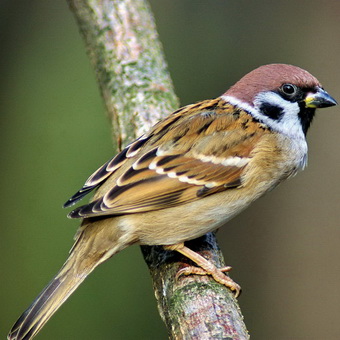 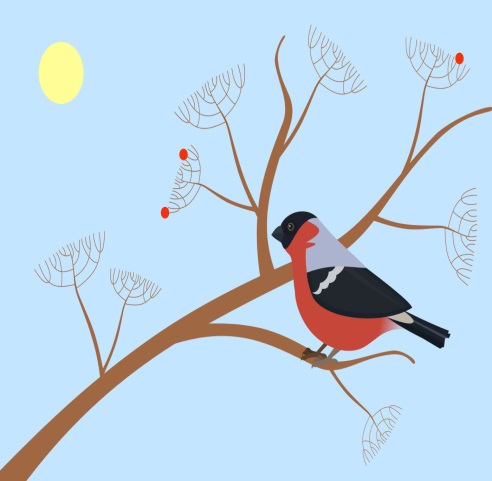 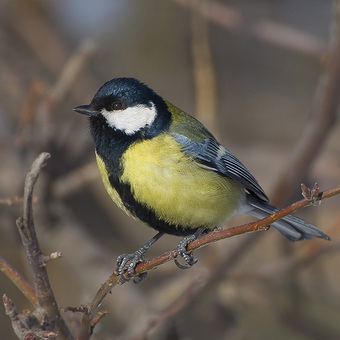 Воробей                             Снегирь                               СиницаВорона                                                     Сорока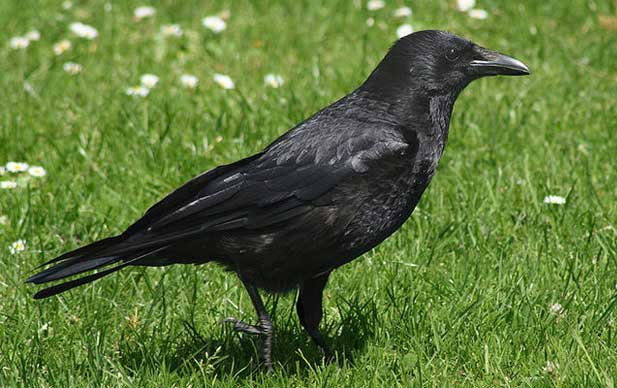 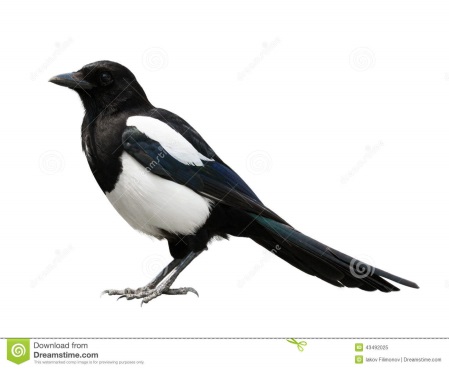 2. Тема «Школа»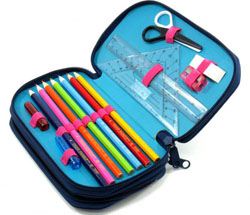 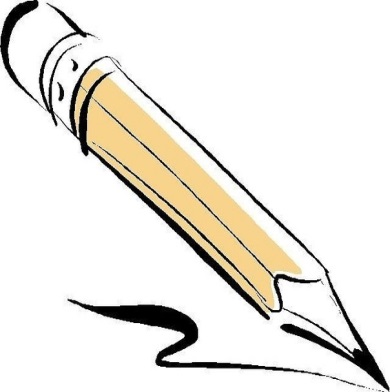 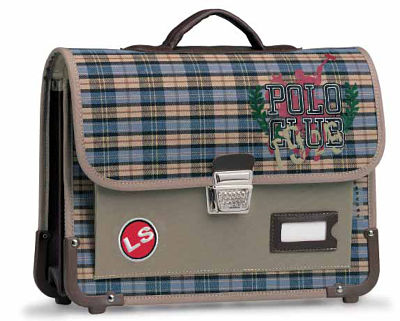 Пенал                           Карандаш                        Портфель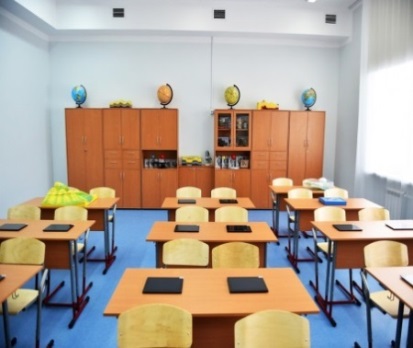 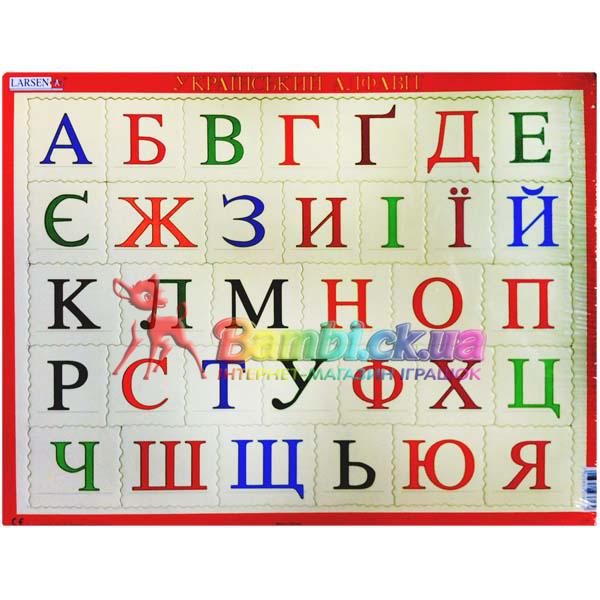 Класс                                          АлфавитПриложение 9Порядок орфографического разбораНахождение орфограммы.Определение типа орфограммы (подведение её под соответствующее правило.Воспроизведение правила, которому подчиняется данная орфограмма.Подбор проверочного слова (для проверяемых написаний) или установление, что орфограмма не проверяется, её написание нужно запомнить.Полный развёрнутый орфографический разбор слова мороз:мороз – мороз, ударение на вторую гласную о;орфограмма о в первом слоге, безударная гласная в корне слова, не проверяемая ударением. Нужно запомнить, что слово мороз пишется с гласной о;орфограмма з , парный согласный по звонкости-глухости на конце слова. Чтобы проверить парный согласный, нужно изменить слово так, чтобы согласный стоял перед гласным. Проверяем: мороз – морозы, морозец.              Краткий    орфографический    разбор    (называется   орфограмма  и                  проверочное слово).Мороз – мороз , безударная гласная о в первом слоге, её написание нужно запомнить, парная согласная з проверочные слова – морозы, морозец.Приложение 10Таблица 1. Усвоение слов с непроверяемой гласной в корне словаДиаграмма 1.Динамика усвоения слов с непроверяемой гласнойв корне слов в 3 и 4 классеДиаграмма 2.Динамика уровня сформированности орфографических навыков за 4 классДиаграмма 3. Динамика основных ошибок учащихся 4-го класса в первом и втором полугодиях учебного года  Апісанне вопыту педагагічнай дзейнасці «ФАРМІРАВАННЕ І РАЗВІЦЦЕ ПАЗНАВАЛЬНАГА ІНТАРЭСУ ВУЧНЯЎ НА ЎРОКАХ ГЕАГРАФІІ”  	                                        Жук Алена Мікалаеўна                                                                                              настаўнік геаграфіі Актуальнасць вопыту Адукацыйны працэс вырашае два важныя пытанні: чаму вучыць і як вучыць.Чаму вучыць – гэта пытанне зместу адукацыі. Змест вызначаны ў адукацыйным стандарце, патрабаваннях да ведаў і ўменняў, замацаваны ў Кодэксе Рэспублікі Беларусь аб адукацыі, акрэслены дакументальна. Як вучыць – гэта праблема больш складаная. Яна датычыць метадаў і адукацыйных тэхналогій, галоўная задача якіх – не толькі вучыць навучэнцаў, але і навучыць іх вучыцца; не толькі даваць веды, але і развіваць асобу навучэнца. Развіццё ніколі не можа быць дасягнута шляхам прымусу, яно мае месца толькі тады, калі чалавек сам цягнецца да ведаў, да творчасці.Як зацікавіць дзяцей вывучэннем прадмета, зрабіць урокі любімымі, захапляльнымі?   Вучоба – гэта праца, і праца нялёгкая. Дзеці з пачатковых класаў павінны разумець, што ўсё ў жыцці дасягаецца працай. І нам, настаўнікам, патрэбна рабіць усё магчымае, каб нялёгкі вучэбны працэс прыносіў дзецям радасць, жаданне пазнаваць штосьці новае. На І ступені адукацыі  ўсе дзеці з задавальненнем ходзяць у школу. Яны імкнуцца адказваць на пытанні настаўніка, іх рукі ўпэўнена цягнуцца ўверх.  Але праходзіць 4 гады, і гэта цікавасць да навучання паступова тухне.  Больш як у паловы  школьнікаў  падлеткавага ўзросту назіраецца нейтральны, а то і адмоўны інтарэс да навучання.  Чаму ж ад класа да класа падае цікавасць да вучобы?  Як не патушыць у дзецях агеньчык цікаўнасці? Як садзейнічаць развіццю іх індывідуальнасці – на гэтыя пытанні я шукала адказы, калі пісала работу.Мэта педагагічнага вопыту– фарміраванне і развіцце пазнавальнага інтарэсу навучэнцаў на ўроках геаграфіі.  Рэалізацыя мэты прадугледжвае рашэнне наступных задач:1) вывучыць у літаратуры,  вопыце работы калег нетрадыцыйныя ўрокі, выкарыстанне якіх у адукацыйным працэсе па геаграфіі дазваляе настаўнікам эфектыўна вырашаць праблему развіцця пазнавальнага інтарэсу навучэнцаў; 2) распрацаваць і правесці серыю урокаў, пабудаваных на прымяненні прыемаў фарміравання пазнавальнага  інтарэсe   да геаграфіі;   4) вызначыць эфектыўнасць выкарыстання нетрадыцыйных урокаў для развіцця пазнавальнага інтарэсу навучэнцаў .         Вядучая педагагічная ідэя – прымяненне нестандартных форм правядзення вучэбных заняткаў у адукацыйным працэсе стварае ўмовы для развіцця пазнавальнага інтарэсу навучэнцаў.Сутнасць вопытуАктывізацыя пазнавальнай  дзейнасці вучняў – актуальная задача  адукацыі. Пазнавальная дзейнасць з’яўляецца адной з вядучых форм дзейнасці дзіцяці, якая стымулюе вучэбную. У аснове гэтага працэсу ляжыць пазнавальная цікавасць, фактар, які вызначае матыў вучэбна-пазнавальнай дзейнасці школьніка. Вялікія педагогі-класікі ўсіх часоў падкрэслівалі першараднае значэнне ў фарміраванні  інтарэсу. Цікавае навучанне не выключае ўмення працаваць з высілкам , а, наадварот, садзейнічае гэтаму.Адной з праблем, якія хвалююць настаўнікаў, выступае развіццё ў дзіцяці ўстойлівай цікавасці да вучобы, да ведаў і патрэбы ў іх самастойным пошуку ісціны. Рашэнне гэтай праблемы абапіраецца на матывацыйна-патрэбную сферу дзіцяці. Вучні   не могуць вучыцца “для саміх сябе”. Часам яны вучацца дзеля адзнакі або пахвалы, а часцей, каб атрымаць падарунак. Таму настаўнік павінен фарміраваць менавіта вучэбную матывацыю на аснове пазнавальнай цікавасці, каб дзіця адчувала патрэбу ў набыцці ведаў. Важна стварыць умовы для таго, каб кожны вучань мог поўнасцю рэалізаваць сябе, стаць сапраўдным суб’ектам навучання, жадаючым і ўмець вучыцца.Элементарным узроўнем пазнавальнага інтарэсу можна лічыць адкрыты інтарэс да новых фактаў, займальных з’яў, якія фігуруюць у інфармацыі, атрыманыя вучням на ўроку. Больш высокі ўзровень пазнавальнай цікавасці з’яўляецца інтарэс да разумення ўласцівасцей прадметаў і з’яў. Найбольш высокі узровень пазнавальнага інтарэсу складае матываванасць вучня да прычынна-выніковых сувязей, да выяўлення заканамернасцей.У якасці дыягнастычных крытэрыяў пазнавальнга інтарэсу мэтазгодна выдзяліць:1. Станоўча-пазнавальныя адносіны вучняў да вучэбнай і пазаўрочнай работы, якія праяўляюцца:- у адзнацы па геаграфіі;- у пытаннях, якія вучань задае настаўніку;- у характары дзейнасці вучняў: матываванасць, актыўнасць, самастойнасць;- добрасумленнасць выбару больш складанага задання.2. Удзел ў пазаўрочнай дзейнасці па геаграфіі3. Чытанне дадатковай літаратуры па прадмеце.4. Эмацыянальнае праяўленне ў працэсе дзейнасці.У сваей практыцы я  выкарыстоўваю некалькі напрамкаў дзейнасці. Спынюся на некаторых з іх.Нетрадыцыйныя формы ўрокаў. Выкарыстанне нестандартных форм і метадаў – адно з важных сродкаў навучання, бо яны матывуюць    вучняў устойліва цікавіцца  навукай, здымаюць напружанне, скованасць, дапамагаюць фарміраваць навыкі вучэбнай працы. Нестандартныя ўрокі аказваюць глыбокае эмацыянальнае ўздзеянне на дзяцей, дзякуючы чаму ў іх фарміруюцца больш трывалыя, глыбокія веды. Нестандартны падыход да адукацыі з’яўляецца залогам прадстаўлення кожнаму вучню роўнавялікага шанцу дасягнуць пэўных вышынь.  Мэта нестандартнага падыходу да навучання – забяспечыць кожнаму вучню ўмовы для развіцця ў працэсе засваення зместу адукацыі; укараненне тэхналогій развіваючага, асобасна-арыентаванага навучання, гульнявых, камунікатыўных тэхналогій, выкарыстанне групавых форм работы на ўроку, праца ў парах пастаяннага і зменнага складу. Мэта гэтых урокаў зусім простая: ажывіць сумнае, захапіць творчасцю, зацікавіць штодзённым, бо цікавасць – гэта каталізатар ўсёй вучэбнай дзейнасці.  Нетрадыцыйны ўрок – гэта ўрок, які характарызуецца нестандартным падыходам:да адбору зместу вучэбнага матэрыялу;да спалучэння метадаў навучання;да знешняга афармлення.Нестандартныя ўрокі актывізуюць дзейнасць навучэнцаў, робяць ўспрыманне больш актыўным, эмацыянальным, мысленне творчым, самастойным, гібкім. А значыць, выкарыстанне нестандартных урокаў спрыяе:паглыбленню ведаў навучэнцаўпашырэнню кругагляду вучняў;праверцы ведаў навучэнцаў у гульнявой і займальнай форме;зняццю стамляльнасці дзяцей;актыўнаму развіццю пазнавальных інтарэсаў навучэнцаў. Аналіз педагагічнай літаратуры дазваляе выдзеліць  некалькі дзясяткаў тыпаў нестандартных урокаў. Найбольш часта выкарыстоўваю:   Урокі,  якія абапіраюцца на фантазію:   урок-сюрпрыз, урок-выстава, урок-панарама. Мэтай такіх урокаў з’яўляецца станаўленне творчых здольнасцей пры рабоце са зместам вучэбнага матэрыялу.Урокі, якія асноўваюцца на імітацыі якіх-небудзь заняткаў абовідаў работ: урок-экскурсія, урок-падарожжа, урок-канферэнцыя.   Мэтай такіх урокаў з’яўляецца пашырэнне кругагляду навучэнцаў.Урокі на спаборна-гульнявой аснове: урок-гульня,   урок-“Што? Дзе? Калі?”, урок-віктарына,   урок-аукцыён, урок-брэйн-рынг.  Мэта такіх урокаў – стымуляванне пазнавальнай цікавасці.       4.          Асаблівы від нетрадыцыйнага ўрока – інтэграваны ўрок. Гэта спецыяльна арганізаваны ўрок, мэта якога можа быць дасягнута толькі пры аб’яднанні ведаў з розных прадметаў. Ён дае магчымасць сістэматызаваць і абагульніць веды навучэнцаў па сумежных вучэбных прадметах. Метады навучання і метадычныя прыемы. Метады і прыемы фарміравання пазнавальнай цікавасці характарызуюцца (па Г.І.Шчукінай) трыма момантамі:1. Станоўчымі эмоцыямі ў адносінах да дзейнасці;2. Наяўнасцю пазнавальнага боку эмоцый;3. Наяўнасцю матыва, які ідзе ад самой дзейнасці.Эмацыянальны стан заўседы звязаны з перажываннем душэўнага хвалявання, якое выражаеца ў спачуванні, радасці, гневе, здзіўленні. Для гэтага выкарыстоўваю  наступныя прыемы:- стварэнне сітуацыі хвалявання (Напрыклад, расказваю пра дзіцячую смяротнасць пры вывучэнні тэмы “Насельніцтва Афрыкі” – 8 кл., “Харчовая праблема” – 11 клас)- стварэнне на ўроку сітуацый займальнасці, выкарыстанне загадак, крыжаванак, займальных гісторый;- аналіз урыўкаў з мастацкай літаратуры (Творы Ж.Верна, урыўкі з дзеннікаў Вялікіх падарожнікаў);- здзіўленне (Напрыклад, дарослае дрэва за суткі вырабляе 180 літраў кіслароду, а чалавек за гэты ж час паглынае ў залежнасці ад актыўнасці 360-480 літраў кіслароду);- супастаўленне навуковых і звычайных тлумачэнняў асобных прыродных з’яў (Напрыклад, звычайнае тлумачэнне: чым вышэй падымаемся ў горы, бліжэй да Сонца, тым павінна быць цяплей. А навука даказвае супрацьлеглае: з падняццем уверх тэмпература паветра паніжаецца); - аналіз звычайных сітуацый (Напрыклад, пры вывучэнні тэмы “Глеба”, апрацоўку глебы, яе выгляд, атрыманне ўраджаю вызначаем на прыкладзе   свайго ўчастка);- стварэнне сітуацыі поспеху ў навучанні.  Яна асабліва важная для вучняў, якія маюць цяжкасці ў навучанні.Пры фарміраванні пазнавальнага інтарэсу неабходна ўлічваць узроставыя асаблівасці вучняў. У малодшых вуняў – моцныя эмацыянальныя адносіны да навакольнага асяроддзя,  шырата інтарэсаў.  Падлеткі імпульсіўныя ў адносінах  да навакольнай рэчаіснасці. Пазнавальны інтарэс старэйшых вучняў – гэта скіраванасць іх інтарэсаў да чалавека, яго месцу ў свеце, яго адносін да другога полу. Пры навучанні важна ўлічваць узровень ведаў і разумовых навыкаў вучняў дадзенага ўзросту і ўзровень магчымасцей іх абагульнення, асэнсавання. Так падрыхтоўваюцца  вучні да ўспрымання таго новага, што нясе ў сабе кожная ступень навучання. Можна вылучыць некалькі момантаў, якія характэрны для ўсіх урокаў, якія выклікаюць інтарэс. Узнікненне супрацьлегласцей  паміж вядомымі раней заканамернасцямі і новымі фактамі, з’яўленне ў вучняў свайго пытання, пабуджэнне неабходнасці і жадання яго вырашыць. Напрыклад, “Чаму ў пустыні Наміб, якая размешчана на ўзбярэжжы акіяна, выпадае меньшая колькасць ападкаў, чым у Сахары?”  Пытанне становіцца праблемным, калі:- мае лагічную сувязь з раней вывучанымі паняццямі і ўяўленнямі;- утрымлівае ў сабе пазнавальную цяжкасць і бачныя межы вядомага і невядомага;- вызывае здзіўленне.На ўроках часцей выкарыстоўваю наступныя віды пазнавальных задач:1. Прапаноўваю  сцвярджэнне аб якіой-небудзь асаблівасці аб’екта. Вучні павінны падабраць прыклады, канкрэтызаваць сцвярджэнне настаўніка. (Лес – наша багацце. Вучні кнкрэтызуюць чаму лес багацце.)2. Паведамляю вучням факты, а яны павінны зрабіць вынік ці растлумачыць гэту з’яву. (Пустыня Сахара пашырае свае граніцы. Чаму?) Можна разглядзець не толькі прычыны, а і шляхі іх вырашэння.3. Прапаную разглядзець з’явы прыроды, якія знаходзяцца ў прычыннай залежнасці. Вучні павінны ўстанавіць прычыны і наступствы, зрабіць геаграфічны прагноз.   У залежнасці ад зместу тэмы, канкрэтных умоў пабудова ўрока можа быць разнастайнай. У залежнасці ад узросту вучняў і  падрыхтаванасці іх да разумовай дзейнасці дапускаецца тая ці іншая ступень самастойнага пошуку. (Напрыклад, знайсці шляхі вырашэння экалагічнай праблемы Аральскага мора, і г.д.)Прымаюячы ўдзел у самастойным, зацікаўленым разумовым пошуку вучні не толькі лепш разумеюць матэрыял, але і самі мяняюцца: яны не пасіўныя выканаўцы, аўдзельнікуі актыўнага пошуку.Вызываюць цікавасць у дзяцей эксперыменты і вопыты, якія рэгулярна правожу з дзецьмі:1.Закапаць кардонную каробку, паперу, поліэтылен, жалезную банку на 3-6 месяцаў, а потым вызначыць ступень біялагічнага распаду (доўгатэрміновы эксперымент)2. Вызначыць прапускную здольнасць пясчанай і гліністай глебы, вынесці пласцікавую бутылку на мароз, з дапамогай свечкі вызначыць потокі паветру ў класе (маментальны вынік)       Для таго, каб навучанне было ў радасць, неабходна выкарыстоўваць на ўроках гульню. Гульневыя метады і прыемы навучання дазваляюць паспяхова вырашаць задачы актуалізацыі ведаў, прымянення іх на практыцы, актывізацыі пазнавальнай дзейнасці. Разгадванне галаваломак, крыжаванак, загадак – усе гэта дазваляе разнастаіць урокі. Станоўчыя моманты гульні:- творчая атмасфера,- адсутнасць шаблона і рамак абмежаванняў,- нейтралізацыя пачуцця трывожнасці,- спрыяе развіццю міжасобасных зносін, - станоўчы ўплыў на вучэбную дзейнасць для дзяцей з нізкай матывацыяй да навучання.           Патрабаванні да правядзення гульні: павінна быць даступнай, мэта павінна быць дасягаемай, эмацыянальнасць, элемент спаборніцтва, падвядзенне вынікаў.          Сюжэтам гульні з’яўляецца  адлюстроўваемая  ў ёй рэчаіснасць. Найбольш распаўлюджаным сюжэтам гульні ў практыцы навучання геаграфіі з’яўляюцца розныя падарожжы. Такая гульня спрыяе пашырэнню кругагляду, сінтэзуе веды, атрыманыя з розных прадметаў і выхоўвае ўменне прымяняць іх да канкрэтнай тэрыторыі. Вучні могуць выступаць у ролі тэлекаментатара, назіральніка, вандроўцы.  Сродкі навучання. Выкарыстанне на ўроках геаграфіі інфармацыйных тэхналогій дазваляе вучням у яркай, цікавай форме разглядаць паняцці, бачыць геаграфічныя аб’екты ў фотаздымках і відэароліках, што спрыяе ўспрыняццю матэрыяла па той ці іншай тэме. Спецыфіка геаграфіі заключаецца ў тым, што неабходна за адзін,  два ўрокі засвоіць вялікі аб’ем матэрыяла. Якім бы поўным не быў змест падручніка, немагчыма змясціць у ім усе веды. Пры гэтым аб’ём інфармацыі працягвае павялічвацца. Пры вывучэнні новага матэрыяла выкарыстоўваю прэзентацыі, відэаролікі, якія ў даступнай і нагляднай форме прадстаўляюць вучням матэрыял. (Напрыклад, пры вывучэнні прыродных зон мацерыкоў, краін, вулканаў і г.д.) Вядома, што ў геаграфіі “лепш адзін раз убачыць,  чым шмат разоў пачуць”. Пры правядзенні гульнявых урокаў можна выкарыстоўваць вядомыя гульні з тэлевізійных праграм. А выкарыстанне праектара дазваляе зрабіць гульню рэальнай і насычанай.Адным з асноўных сродкаў навучання на ўроках геаграфіі з’яўляецца геаграфічная карта. Сістэма разнастайных заданняў, якія прадугледжваюць зварот да карты, дазваляе мне стварыць умовы для фарміравання пазнавальнай дзейнасці вучняў на розных узроўнях.  Напрыклад, рэпрадуктыўны ўзровень – праверка геаграфічнай наменклатуры. Тут я выкарыстоўваю заданні па вызначэнні геаграфічнага становішча аб’екта.  Часткова-пошукавы метад заключаецца ў тым, што пры выкананні заданняў вучань павінен умець аналізаваць карту, інтэгрыруючы набытыя геаграфічныя веды з уменнямі працаваць па карце.  Заданні могуць быць “Сэнсавыя прапорцыі”, “Бакі гарызонту”. Як паказвае практыка, вучні з задавальненнем працуюць з палітычнай картай.Стварэнне ў класе спакойнай абстаноўкі, добразычлівасці і ўзаемадапамогі – неабходныя складаемыя поспеху ў навучанні. Поспех у працы – эта аснова ўзаемаразумення паміж настаўнікам і вучнямі. Пры добразычлівай форме зносін вучань адчувае сябе не аб’ектам педагагічга ўздзеяння, а свабоднай асобай, што спрыяе дабравольнаму ўключэнню вучняў у  вучэбны працэс. Мэтай навучання з’яўляецца не толькі авалодванне ведамі, уменнямі і навыкамі, але і фарміраванне кампетэнцый вучняў. Адной з такіх з’яўляецца пазнавальная актыўнасць, якая праяўляецца ў накіраванасці і ўстойлівасці пазнавальных інтарэсаў, імкненні да эфектыўнага авалодвання ведамі і спосабамі дзейнасці ў мабілізацыі намаганняў на дасягненне вучэбна-пазнавальнай  мэты. Пазнавальная  актыўнасць не з’яўляецца зарожданай  якасцю. Яна фарміруецца ў  працэсе дзейнасці.ЗАКЛЮЧЭННЕАктывізацыя пазнавальнай дзейнасці навучэнцаў – адна з асноўных задач. Сярод усіх матываў вучэбнай дзейнасці самым дзеясным з’яўляецца пазнавальная цікавасць, якая ўзнікла ў працэсе навучання. Яна не толькі актывізуе разумовую дзейнасць у дадзены момант, але і накіроўвае яе да наступнага рашэння задач.Нестандартны ўрок – гэта цікавая, незвычайная форма выкладання матэрыялу на занятках. Яна прызначана поруч з мэтамі і задачамі традыцыйных урокаў, развіць у навучэнцаў цікавасць да саманавучання, творчасці, уменне ў нестандартнай форме сістэматызаваць матэрыял, арыгінальна мысліць і самавыяўляцца. У адносінах да школы цытуецца старажытная мудрасць: можна прывесці каня да вадапою, але прымусіць яго напіцца нельга. Так, можна пасадзіць дзяцей за парты, дабіцца ідэальнай дысцыпліны. Але без пабуджэння цікавасці, без унутранай матывацыі засваення не адбудзецца, гэта будзе толькі бачнасць вучэбнай дзейнасці. На занятках павінны быць створаны ўмовы, якія садзейнічаюць станаўленню і развіццю ў малодшых школьнікаў асабістых функцый свабоды і выбіральнасці ў паводзінах і вучэбнай дзейнасці, маральнай рэфлексіі.Без гульні дзеці змогуць атрымаць веды, але ў той жа час у іх знікне, магчыма, асноўнае – цікавасць да пазнання, радасць адкрыццяў, захапляльнасць працэсам дабывання ведаў.Прымусіць вучыцца нельга, вучобай патрэбна захапіць. Сапраўднае супрацоўніцтва настаўніка і вучня магчыма толькі пры ўмове, што вучань будзе хацець рабіць тое, чаго жадае настаўнік.Я прыйшла да высновы, што цікавасць і поспех навучання – гэта тыя асноўныя параметры, якія ў сапраўднасці азначаюць паўнацэннае інтэлектуальнае і фізялагічнае развіццё дзіцяці, а значыць і якасць работы настаўніка. Спіс выкарыстаных крыніц1. Даринский А.В., Урок географии в средней школе // Просвещение. -  1985г. 2. Современный урок географии //  Москва, Школа-Пресс 2001г3. Шкарбан Н.В., Преподавание географии в малокомплектной средней школе // Просвещение. - 1991г.4. Щукина Г.И., Актуальные вопросы формирования интереса в обучении // Москва - Просвещение 1984г;5. Ялышева Л. В., Формирование познавательного интереса школьников. //География и экология в школе 21 века. - 2005.-№1.                                                 ДадатакДадатак 1 Гульня  “Шчаслівы выпадак” для вучняў 8 класа да ўрока абагульнення па тэме “Афрыка”                                                         Ход урока:І. Арганізацыйны момант. Настаўнік тлумачыць вучням план урока і сутнасць гульні. На дошцы знаходзіцца поле,  на якім  наклеены   рознакаляровыя стужкі.  Пад жоўтымі стужкамі – пытанні на  2 балы, пад зяленымі  - пытанні на 4 балы, пад чырвонымі  - пытанні на 6 балаў. Вучні па чарзе самі выбіраюць цяжкасць пытання. Калі адказваюць на пытанне – зарабляюць гэтыя балы, настаўнік за правільны адказ выдае вучням рознакаляровыяя сцікеры. Задача вучняў - набраць большую каолькасць балаў, ад колькасці балаў залежыць адзнака вучня.ІІ.  Пытанні на 2 балы (жоўтыя квадраты):Якімі акіянамі амываецца Афрыка?Якога паходжання возера Танганьіка?Пакажыце пустыні Афрыкі, як яны называюцца.На якіх літасферных плітах размешчана Афрыка.Колькі кліматычных паясоў у Афрыцы?Пакажыце горы Афрыкі.Назавіце імя даследчыка, які адкрыў вадапад Вікторыя.Якія фактары ўплываюць на размяшчэнне насельніцтва мацерыка?Што такое вадзі і дзе яны сустракаюцца?Пытанні на 4 бала (зяленыя квадраты):Чаму возера Чад на картах паказваецца пункцірнай лініяй?Чаму Афрыка самы гарачы мацярык?Чаму ў Сахары не ідуць дажджы?Чаму ў Афрыцы толькі  тры тыпы кліматычных паясоў?Дзе ў Афрыцы сустракаюцца вулканы?        6.   Назавіце прычыну ўтварэння пустыні Наміб.         7.  Калі адбываецца разводдзе ў ракі Конга?Пытанні на 6 балаў ( чырвоныя квадраты):Якая частка Афрыкі цяплейшая? Паўночная ці паўдневая?  Адказ абгрунтуйце. Якія прыродныя бедствы могуць быць у Эфіопіі?Раскажы аб уплыве рэльефу на раку Замбезі.Дзе ў Афрыцы можна сустрэць жыхароў са знешнімі мангалоіднымі рысамі твару?Чаму Конга не суднаходная рака?Ты ў пустыні Наміб. Куды ў поўдзень 22 чэрвеня будзе накіравана ваша цень?Значная тэрыторыя гэтай дзяржавы, размешчанай на усход ад аднаіменнага возера, знаходзіцца ў залежнасці ад яго рэжыму. Для гэтага возера, якое не  мае пастаяннага сцеку характэрны розныя памеры і абрысы берагоў. Чаму? Аб якой дзяржаве ідзе размова? Урок-канферэнцыя  ў  11  класепа тэме “Глабальныя праблемы чалавецтва”Ход урока:1. Актуалізацыя суб’ектыўнага вопыту (5хвілін)Слайд 1.Настаўнік вызначае тэму ўрока, мэты ўрока, план правядзення ўрока, рэгламент выступлення для вучняў  не болей 5 хвілін.  “Уявіце сабе, што вы будзеце прадстаўляць сутнасць глабальнай праблемы на канферэнцыі. Ваша задача данесці да слухачоў сутнасць і важнасць праблемы, глыбіню яе наступстваў, магчымыя шляхі вырашэння праблемы.” Улічваецца  ваша думка па дадзеным пытанні: “Я лічу, што…”,  “Я думаю, што…”  Слайд 2. Вернемся да паняцця “глабальныя праблемы” (вучні ўспамінаюць з прадмета  гісторыя). На экране слайд з азначэннем паняцця. Слайд 3. Пералічаны глабальныя праблемы. Настаўнік звяртае ўвагу, што пры ацэньванні вучняў улічваецца глыбіня адказу, прадстаўлены відэаматэрыял, таксама ўменне задаваць  пытанні  да выступаючых.Выступленні вучняў. Вучні атрымалі памяткі з інфармацыяй з слайдаў і з планам адказу, таксама з пытаннямі “Заключэння” . У ходзе выступлення слухачы могуць задаваць пытанні дакладчыкам.   Падвядзенне вынікаў. Чаму менавіта ў 2-ой палове ХХ ст. абвастрылася большая частка глабальных праблем чалавецтва?Якія праблемы звязаны з супярэчлівасцю  ўнутры грамадства?Якія праблемы звязаны з супярэчлівасць  паміж грамадствам і навакольным асяроддзем?На якой стадыі развіцця грамадства панавала гармонія паміж грамадствам і навакольным асяроддзем?Чаму праблемы з цягам часу ўсе болей ўскладняюцца, а не вырашаюцца?Памятка для вучняў Глабальныя праблемы -  праблемы, якія ўзніклі ў выніку  аб’ектыўнага развіцця грамадства, якія ствараюць пагрозы ўсяму чалавецтву і патрабуюць для свайго вырашэння аб’яднаных намаганняў усяго сусветнага грамадства.Ваша задача данесці да слухачоў: сутнасць і важнасць праблемы,глыбіню яе наступстваў, магчымыя шляхі вырашэння праблемы.” Улічваецца  ваша думка па дадзеным пытанні: “Я лічу, што…”,  “Я думаю, што…”              Верш для ўступнага слова настаўніка да ўрока па тэме “Аўстралія: геаграфічнае становішча, адкрыццё і  даследаванні мацерыка.”Там, очевидно, ходят вверх ногами;
Там наизнанку вывернутый год.
Там расцветают в октябре сады,
Там в январе, а не в июле лето,
Там протекают реки без воды 
(Они в пустыне пропадают где-то).
Там в зарослях следы бескрылых птиц,
Там кошкам в пищу достаются змеи, 
Рождаются зверята из яиц,
И там собаки лаять не умеют
Деревья сами лезут из коры,
Там кролики страшней, чем наводненье,
Спасает юг от северной жары
Столица не имеет населенья.
Австралия – страна наоборот.
Её исток – на лондонском причале:
Для хищников дорогу расчищали
Изгнанники и каторжный народ.  Структурна-лагічная схема па тэме “Сельская гаспадарка. Раслінаводства. Збожжавая гаспадарка” у 7 класе. Вучні запаўняюць самастойна.Забяспечвае:                                                           Складаецца з галін:Насельніцтва прадуктамі                                           раслінаводствахарчавання                                                                  жывелагадоўляПрамысловасць сыравінай                                             Сельская   гаспадарка                                                                   Залежыць ад: Працягласць          Колькасць дзен        Замаразкі          Засухі       Якасць        колькасць      безмарознага         з + тэмператур.                                                      Глебы      выпадаючых     перыяда                                                                                                                       ападкаўДадатак 2Анкета “Дыягностыка па вывучэнні колькасці навучэнцаў, якія  праяўляюць цікавасць да вывучэння прадмета”Часам на ўроку бывае цікава.Падабаецца настаўнік.Падабаецца атрымліваць добрыя адзнакі.Бацькі прымушаюць.Вучу, таму што цікава.Прадмет карысны для будучага жыцця.Даведваюся шмат новага.Прымушае думаць.Атрымліваю задавальненне, працуючы на ўроку. Лёгка даецца. З нецярплівасцю чакаю ўрока. Імкнуся даведацца болей, чым патрабуе настаўнік.(1-3) – сітуацыйная цікавасць(4-6) – вучаць па неабходнасці(7-9) – цікавяцца прадметам(10-12) – павышаная пазнавальная цікавасцьДадатак 3Вынікі анкетавання  І паўгоддзе  ІІ паўгоддзе          Дынаміка пазнавальнай цікавасці вучняў да прадмета                               Вучняў 7 класаВучняў 8 класаВучняў 9 класа№ п/пПрозвішча, імя,імя па бацькуБеларуская моваМатэматыкаРусский языкЧалавек і свет1.Валошчанка А.29262.Дубіна А.411643.Карака А.311854.Пачопка А.59365.Пуцята С.21246.Фядосава К.211657.Чыжык А.1011638.Ярмішына К.2924Беларуская моваМатэматыкаРусский языкЧалавек і свет1 - 35 – 63%1– 13%4 – 50%1– 13%4 - 62 – 25%0%3 – 38%6 – 75%7 – 9- 0%3 – 38%1– 13%- 0%10 - 121 – 13%4 – 50%- 0%- 0%№ п/пПрозвішча, імя,імя па бацькуБеларуская моваМатэматыкаРусский языкЧалавек і свет1.Валошчанка А.92162.Дубіна А.96643.Карака А.98754.Пачопка А.112365.Пуцята С.12246.Фядосава К.99857.Чыжык А.119778.Ярмішына К.9644Беларуская моваМатэматыкаРусский языкЧалавек і свет1 - 31– 13%3 – 38%3 – 38%- 0%4 – 60%2 – 25%2 – 25%7 – 88%7 - 95 – 63%2 – 25%3 – 38%1– 13%10 - 122 – 25%- - 0%- -0%- -0%№ п/пПрозвішча, імя,імя па бацькуБеларуская моваМатэматыкаРусский языкЧалавек і свет1.Валошчанка А.11172.Дубіна А.49943.Карака А.36974.Пачопка А.961165.Пуцята С.22146.Фядосава К.68977.Чыжык А.99998.Ярмішына К.3693Беларуская моваМатэматыкаРусский языкЧалавек і свет1 - 34 – 50%2 – 25%2 – 25%1– 13%4 - 62 – 25%3 – 38% - 0%3 – 38%7 - 92 – 25%3 – 38% 5 – 63%4 – 50%10 - 12- - 0%- - 0%1– 13%- - 0%№ п/пПрозвішча, імя,імя па бацькуБеларуская моваМатэматыкаРусский языкЧалавек і свет1.Валошчанка А.26212.Дубіна А.49493.Карака А.17194.Пачопка А.32395.Пуцята С.41216.Фядосава К.99697.Чыжык А.996118.Ярмішына К.7139Беларуская моваМатэматыкаРусский языкЧалавек і свет1 - 33 – 38%3 – 38%%5 – 63%2 – 25%4 - 62 – 25%1 – 13%3 -– 38%- 0%7 - 93 – 38%4 – 50%- 0%5 – 63%10 - 12- - 0%- - 0%- - 0%1– 13%         словы№п/пНазоўнікПрыметнік1Адказвае на пытанні ...Адказвае на пытанні …2АбазначаеАбазначае …3У сказе бывае …У сказе бывае …4Змяняецца па…Змяняецца па …5Скланяецца …Скланяецца …Этапы ўрокаЗмест працы1. Арганізацыйны момантМабілізацыя ўвагі вучняў.Паведамленне тэмы, пастаноўка задач урока.Уступнае слова настаўніка.2. Псіхалагічная падрыхтоўка да ўстрымання тэксту.Суразмоўніцтва з вучнямі (кола пытанняў акрэсліваецца ў адпаведнасці з мэтай пераказу, этапам навучання, асаблівасцямі зместу тэксту).Выкарыстанне сродкаў нагляднасці (кнігі, партрэты, магнітафонныя запісы) з мэтай стварэння эмацыйнага фону на ўроку.Чэтанне тэксту настаўнікам.3. Знаёмства з тэкстам.Паралельнае праслухоўванне і чытанне тэксту вучнямі.Самастойнае чытанне тэксту вучнямі.4. Аналіз зместу тэксту.Гутарка пра змест тэксту, у працэсе якой вучні павінны зразумець тэкст як тэматычнае і сэнсавае цэлае: вызначыць камунікатыўную зададзенасць, тэму і асноўную думку тэксту, убачыць аўтарскую пазіцыю, абгрунтаваць свае адносіны да ўспрынятага.Суразмоўніцтва па праблемных пытаннях тэксту. Вылучэнне і асэнсаванне ў змесце галоўных фактаў. Складанне рабочых матэрыялаў (накіды, апорныя школы і словазлучэнні). Лексічная праца.Падзел тэксту на часткі, вызначэнне падтэм. Назіранне за спосабамі сувязі частак і сказаў у тэксце, сродкамі іх выражэння.Вызначэнне тэмы і галоўнай думкі кожнай часткі. Слоўная фармулёўка пунктаў плана. Афармленне плана.Суаднясенне плана і зыходнага тэксту.Аналізструктуры тэксту. Складанне плана.Назіранні над словам у кантэксце, над асаблівасцямі выкарыстання марфалагічных і сінтаксічных сродкаў, над роляй вобразна выяўленчых сродкаў, над стылістычнымі асаблівасцямі тэксту ў цэлым. Асэнсаванне камунікатыўнай, лагічна-сэнсавай ролі моўных сродкаў у тэксце. Лінгвістычны эксперымент. Праца па пярэджанні арфаграфічных і пунктуацыйных памылак.6. Моўны разбор тэксту.Рэдагаванне (паляпшэнне, удасканаленне, выпраўленне напісанага тэксту).7. Паўторнае чытанне ці праслухоўванне тэксту.8. Напісанне і апрацоўка чарнавога варыянту.Этапы ўрокаЗмест працы1. Арганізацыйны момантМабілізацыя ўвагі вучняў. Паведамленне тэмы, пастаноўка задач урока.2. Псіхалагічная падрыхтоўка да працы па тэме сачынення.Паведамленне тэмы сачынення (шырокая тэма, вузкая тэма). Асэнсаванне тэмы, вызначэнне яе межаў.Пастаноўка праблемных пытанняў, гутарка па тэме сачынення. Асэнсаванне ідэі сачынення.3. Падрыхтоўка рабочых матэрыялаў.Чытанне тэкстаў розных жанраў і стыляў, моўны аналіз тэкстаў. Пераказ тэксту. Вусныя і пісьмовыя адказы на пытанні. Выкананне лексічных і стылістычных практыкаванняў (лексіка-семантычная групоўка слоў, тэматычная групоўка слоў, праца са слоўнікамі розных тыпаў, стылістычнае рэдагаванне тэкстаў).Разгляд і аналіз твораў выяўленчага мастацтва.Праслухоўванне музычных твораў. Вусныя выказванні вучняў.Адбор патрэбнага матэрыялу (падбор фактаў, прыкладаў, фармулёўка вывадаў).Сістэматызацыя матэрыялу.Складанне плана сачынення. Напаўненне частак сачынення. Прадумванне пераходу ад адной часткі да другой, заключэнне сачынення.4. Праца над кампазіцыйнай будовай сачынення.Пісьмовае афармленне сачынення.5. Стварэнне тэксту сачынення, запіс чарнавога варыянту.Праверка дакладнасці ўжывання слоў і іх спалучэння.Праверка фразы на слых. Выпраўленне арфаграфічных і пунктуацыйных памылак.6. Удасканаленне напісанага.Адказы2-і3-і4-ыАдказыкласкласкласАдказы15в.14в.14в.1Неатрымліваеццанапісаць так, якхацелася б13,2%12%6,1%2Малы14,2%10%8,1%2слоўнікавы14,2%10%8,1%2запас14,2%10%8,1%3Цяжкасці прыскладанні плана7,5%6%2%4Цяжкасці прывызначэнніабзацаў9,4%10%6,1%5Добраатрымліваеццаўступ24,5%26%36,7%6Падабаецца30,1%36%40,8%6пісаць творчыя30,1%36%40,8%6работы30,1%36%40,8%Этап урокаХод урока1.Орфографическая задачаНа доске пять словосочетаний с пропущенными буквами, скобками, вопросами. – Ребята, решите грамматическую задачу: как грамотно написать эти словосочетания?   Объясните свой выбор.(Далее работа проводится сообща. Учащиеся обсуждают, обосновывают свой выбор, по одному выходят к доске, вставляя буквы, раскрывая скобки.)леГкие (легонько)снЕжИнки (снег, жи-ши)лЕсная (лес)пОлянка (поле)зАкружИлисЬ (за-, жи-ши, ь-обозначение мягкости согласных)в_нЕбЕсах (в прозрачных небесах, небо, небесный)веЧНые (-чн-)снЕга  (снег)смАстЕрили (с-, мастер, подмастерье)2. Запись под диктовку– А теперь эти словосочетания мы запишем под диктовку. Выделите все известные вам орфограммы. (Учитель закрывает доску.)3. Проверка, самооценка(Учитель открывает словосочетания.)– Ребята, внимательно проверьте написанное. Оцените свою работу.Два звукаОдин звукельсъелпьюёж поюселвёлмялпел спятОдин слогДва словаТри слогаслонпеньДонсомвалОлясойкакилькаТаяваннаосеннийоколоталияосьминогОзвончениепросьбамолотьбарюкзакотжилвокзалсбилОглушениедубпробкаловкийрезкийроглазКорень+суффиксКорень+суфф.+суффКорень+ окончаниелесокснежоктрактористключик сыночекбежалкупилморозилсилафлейтыстадолуга книгиПриставка+кореньПристав.+корень+суфф.Корень+суфф.+оконч.залезподъезд поездперекрёсток подоконникобломок подстаканникглубина горлицагорчица мерзкийпредметыпризнакидействияклюквалицейоблакомедведьвесловысокийяркаяцелоеосеннеебольшойсвежаядышатькластьзвонитьплатитьловитьработатьсуществительныеприлагательныеглаголышмелькартинаребеноктетрадьгородсумкаживотноетихийкрасноесветлоетвердыйспокойныйручнойскромнаясидетьдышатьцвестирастикушатьидтипитьОдушевленныеНеодушевленныехозяин короважучок человек мальчикгерань радостьторжество массаж олимпиадаИменаОтчестваКличкиЕлена Игорь СофьяАлексей Ильинична НиколаевичАлександровна ИвановичДжек ТрезоркаКузя КешаСобственныеНарицательныеОбьПушкинБайкалАнна ПавловнаЛондонгоречеловеккошкасветходьбаЖенский родМужской родСредний родивадевочкакомнатавешалкакнигакапитанучительпалецветеручебникокнодитяремесловесломореЕд. числоМн. числосолнцепредседательветерночьсхваткиокнаразъездыженщинывершинысосныдомикиямщики1-е склонение2-е склонение3-е склонениедиетабатюшкадядянотарадугаинейджаздивогоредикарьпыльтеньосьдочьплощадьИ. п.В. п.Охотникиребятаморозецпутникиметелькостерна катокдубпереваллицоНеопред. формаПрош.времяНаст.времяБуд. времялюбитькормитьстоятькупитьводитькусалпахлорешалависелооцениластрадаеткипитспитстрадаетобнимаетБудет видетьзапоётподметётбудет гнатьсходит1-е лицо2-е лицо3-е лицоспешимхвораютдремлемшепчу болеюговоришьчитаетепугаешь печётестираетемечтаетсобираютлепят стучиткупает2 класс2 класс2 класс3 класс3 класс3 класс4 класс4 класс4 классСправилисьСправилисьСправилисьСправилисьСправилисьСправилисьСправилисьСправилисьСправилисьПол-но-стьюЧастич-но сдела-ли ошибкиНе спра-ви-лисьПол-но-стьюЧастич-но сдела-ли ошибкиНе спра-ви-лисьПол-но-стьюЧастично сдела-ли ошиб-киНе спра-ви-лись1 полу-годие25%70%5%50%50%-2 полу-годие25%55%10%40%60%-70%30%- Клас Колькасць вучняў у класеСітуацыйная цікавасць Вучаць па неабходнасці Цікавяцца прадметамПавышаная пазнавальная цікавасць 7825%38%37%81428%23%35% 14%9714%43%43% Клас Колькасць вучняў у класеСітуацыйная цікавасць Вучаць па неабходнасці Цікавяцца прадметамПавышаная пазнавальная цікавасць 7813%38%37%12%81421%28%37%14%9743%57%